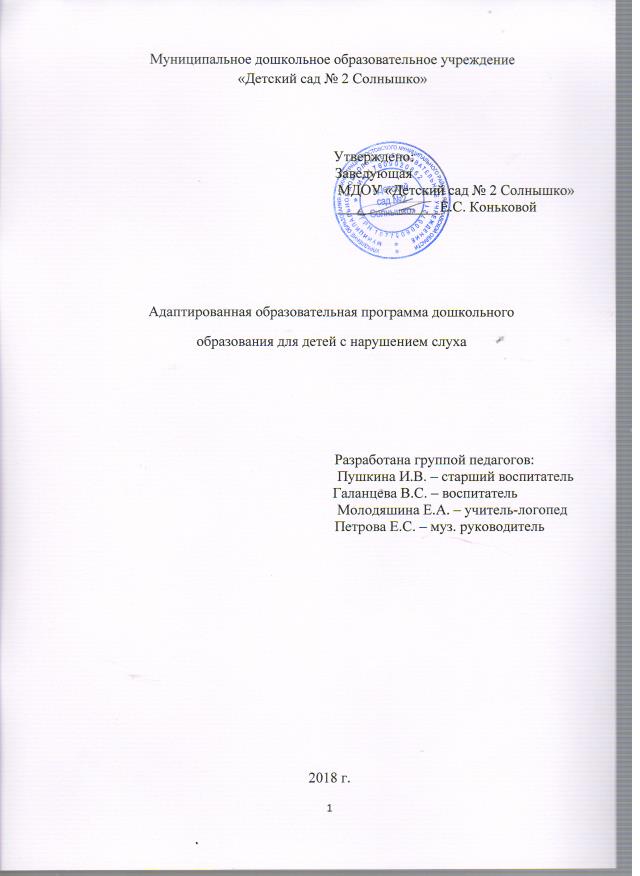 СодержаниеI. ЦЕЛЕВОЙ РАЗДЕЛ1. Пояснительная запискаАдаптированная образовательная программа (далее - Программа) разработана и утверждена МДОУ «Детский сад № 2 Солнышко» в соответствии с федеральным государственным образовательным стандартом дошкольного образования. Настоящая Программа предназначена для работы с детьми с нарушением слуха дошкольного возраста. Программа содержит необходимый материал для организации образовательного процесса с каждой возрастной группой детей по пяти образовательным областям, обеспечивающим развитие личности детей в различных видах общения и деятельности с учётом их возрастных, индивидуальных, психических и физиологических особенностей.      При разработке Программы педагогический коллектив МДОУ руководствовался нормативно правовыми документами:- Конвенцией о правах ребёнка Принята резолюцией 44/25 Генеральной Ассамблеи от 20 ноября 1989 года;- Федеральным законом от 29 декабря 2012 года № 273 – ФЗ « Об образовании в Российской Федерации»;- Приказом Министерства образования и науки Российской Федерации от 17.10.2013 г. № 1155 «Об утверждении федерального государственного образовательного стандарта дошкольного образования»;- Постановлением Главного государственного санитарного врача РФ от 15.05.2013 г. № 26 Об утверждении СанПиН 2.4.1.3049-13 «Санитарно-эпидемиологические требования к устройству, содержанию и организации режима работы дошкольных образовательных организаций»;- Приказом Министерства образования и науки Российской Федерации от 30.08.2013 г. № 1014 «Об утверждении Порядка организации и осуществления образовательной деятельности по основным общеобразовательным программам – образовательным программам дошкольного образования»;- Уставом МДОУ «Детский сад № 2 Солнышко».1.1. Цель и задачи реализации ПрограммыЦель Программы - создание системы комплексной помощи детям с нарушением слуха, осваивающим адаптированную образовательную программу, коррекция недостатков в физическом и (или) психическом развитии обучающихся, развитие жизненной компетенции, интеграция в среду нормально слышащих сверстников. Программа построена с учётом общих закономерностей развития детей дошкольного возраста и направлена на обеспечение разностороннего развития детей с нарушением слуха на основе изучения их возрастных возможностей и приобщения ко всему, что доступно их слышащим сверстникам. В Программе представлены организация и содержание коррекционной работы с учетом уровня психического развития детей с нарушением слуха, структуры дефекта, индивидуальных особенностей. В Программе раскрыта последовательность формирования речи как средства общения и познания окружающего мира, использование разных форм словесной речи (устной, письменной) в зависимости от этапа обучения.Задачи: 1. создание адекватных условий для реализации особых образовательных потребностей детей с нарушением слуха;  2. коррекционная помощь в овладении ими Программы;  3. специальная психолого-педагогическая помощь в формировании полноценной жизненной компетенции детей с нарушением слуха;  4. оказание консультативной и методической помощи родителям (законным представителям) детей с нарушением слуха;  5. обогащение общего развития;  6. подготовка к школе. 1.2. Возрастные особенности воспитанниковХарактеристика детей с нарушением слуха.К категории детей с нарушениями слуха относятся дети со стойким необратимым и двусторонним нарушением слуховой функции, при котором нормальное речевое общение с окружающими затруднено или невозможно. Дети с нарушенным слухом представляют собой разнородную группу не только по степени, характеру и времени снижения слуха, но и по уровню общего и речевого развития, наличию /отсутствию дополнительных нарушений. Слабослышащие дети - степень потери слуха не лишает их самой возможности естественного освоения речи, но осваиваемая при сниженном слухе речь обычно имеет ряд специфических особенностей, требующих коррекции в процессе обучения.     Эти дети слышат не хуже, а иначе. Такие дети составляют весьма неоднородную группу (по состоянию слуха, речи и по многим другим, параметрам). Объясняется это чрезвычайным многообразием проявлений слуховой недостаточности большим спектром тугоухости, разными уровнями сформированности навыков слухового восприятия. При этом важно отметить, что многие слабослышащие дети, обладая различными степенями сохранного слуха, не умеют пользоваться им в целях  познания и общения.   Дефицит слуховой информации порождает различные отклонения в речевом развитии, которое зависит от многих факторов, таких как степень и сроки снижения слуха, уровень общего психического развития, наличие педагогической помощи, речевая среда, в которой находился ребенок. Многообразные сочетания этих фактов обусловливают вариативность речевого развития.   Многие слабослышащие дети не понимают обращенной к ним речи и ориентируются в общении на такие факторы, как действия, естественные жесты и эмоции взрослых. Дети с легкой и средней степенью тугоухости могли бы понимать окружающих, но нередко их восприятие речи приобретает искаженный характер из-за не различения близких по звучанию слов и фраз. Искаженное восприятие речи окружающих, ограниченность словарного запаса, неумение выразить себя - все это нарушает общение с другими детьми и со взрослыми, что отрицательно сказывается на познавательном развитии и на формировании личности детей. Вместе с тем,  по мере взросления постепенно развиваются и умение поддерживать речевой контакт, и способность к оценке собственных действий и поступков. В связи с потерей слуховых ощущений и восприятий особую роль приобретают зрительные ощущения и восприятия. Зрительный анализатор ребенка с нарушением слуха становится ведущим, главным в познании окружающего мира и в овладении речью. Зрительные ощущения и восприятия у детей развиты не хуже, чем у слышащих детей, а в ряде случаев развиты лучше. Такие дети часто подмечают такие детали и тонкости окружающего мира, на которые не обращает внимания слышащий ребенок, могут воспринимать речь говорящего, опираясь, главным образом, на зрительные восприятия. Каждая фонема нашего языка имеет свой соответствующий артикулярный образ. Он зрительно воспринимает и запоминает этот образ. В дальнейшем в процессе длительных упражнений ребенок с нарушением слуха может различать зрительно артикуляторные образы целых слов.Двигательные ощущения играют важную роль в овладении детьми устной речью. Слышащий ребенок при ошибке или неправильном произношении звука для исправления пользуется слуховым контролем, а дети с нарушением слуха опираются на кинестетические ощущения, получаемые от движений артикуляторного аппарата. Двигательные ощущения у детей с нарушением слуха - средство самоконтроля, база, на которой формируется речь. Существует зависимость запоминания от способа предъявления материала. Значительно хуже запоминаются ими объекты, которые предъявляются им по частям, не целиком, по сравнению со слышащими сверстниками. Им труднее мысленно воссоздавать образ фигуры без непосредственного восприятия целой фигуры. При предъявлении целой фигуры запоминание не имеет больших отличий от запоминания слышащих. У детей с нарушением слуха, которые овладевают словесной речью гораздо позже слышащих, именно в развитии мыслительной деятельности наблюдается значительно больше специфических особенностей, чем в других познавательных процессах. Такие дети длительное время продолжают оставаться на ступени наглядно-образного мышления, т.е. мыслят не словами, а образами, картинами.В формировании словесно-логического мышления слабослышащий отстает от слышащего сверстника, причем это влечет за собой и общее отставание в познавательной деятельности. Без специального обучения речь у такого ребенка практически не развивается. И чем раньше начнется работа по формированию и развитии речи, тем лучше будут результаты в этом направлении.       По-разному идет у слабослышащего и слышащего овладение и устной и письменной речью. У слышащего овладение устной речью, как правило, опережает овладение письменной речью, у детей с нарушением слуха эти процессы могут идти параллельно, а иногда навыки письменной речи усваиваются быстрее, нежели устной. Первые слова и предложения при классическом обучении даются слабослышащим для общего восприятия в письменной форме в виде таблиц (глобально). Письменная речь, несмотря на трудности, имеет для ребенка некоторые преимущества перед устной, поскольку она не требует наличие слуха, а воспринимается с помощью зрения. Наиболее трудным для детей является усвоение грамматического строя предложения, правил словосочетаний, грамматических связей слов. Отмечаются трудности в понимании письменной речи глухими детьми. Связанная со снижением слуха задержка речевого развития, низкие потребности в общении отрицательно сказываются на становлении предметной и игровой деятельности. Более поздние сроки формирования действий с предметами обусловливают своеобразие и низкий уровень игры слабослышащих детей, запаздывание ее сроков проявления по сравнению с играми слышащих детей. Игры слабослышащих детей значительно беднее по содержанию, они воспроизводят преимущественно хорошо знакомые  бытовые действия, не отражая наиболее существенные элементы и внутренние смысловые отношения.   Для детей с нарушенным слухом характерны трудности игрового замещения, когда происходит перенос игровых действий на предметы, выполняющие в быту другие функции. Отвлечься от функции данного предмета, обозначить его другим наименованием и действовать в соответствии с ним для маленького тугоухого ребенка очень сложно, так как значение слов длительное время закреплено за одним предметом. Полноценная сюжетно-ролевая игра, предполагающая построение и варьирование сюжета, усвоение ролевого поведения и ролевых отношений, использование предметов-заместителей, у большинства детей с нарушениями слуха не появляется и в старшем дошкольном возрасте. Родители ребенка с нарушением слуха так же, как и родители нормально слышащего малыша, являются основными учителями по развитию у него речи.    Развитие речиУ детей с нарушением слуха с нормальным интеллектом гуление появляется обычно позднее, чем у слышащих детей, и не переходит в стадию ответного лепета. Для таких детей в возрасте от 1 года до 6 лет характерно большое многообразие голосовых реакций. К ним относятся следующие: лепет (неотнесенный); голос; гуление; кряхтенье; чмоканье; мычание, артикулирование без голоса и т.д.. В большинстве случаев дети имеют звонкие, чистые голоса, звонкий смех, естественный плач. Из-за отсутствия обратной слуховой связи у большинства необученных детей количество голосовых реакций с возрастом резко сокращается. У многих они становятся очень однообразными, а иногда пропадают совсем. Словесная речь без специального обучения не появляется. У многих детей отмечается внимание к губам говорящих людей: они смотрят на губы, иногда подражают артикуляции взрослых с голосом или без голоса.  У подавляющего большинства детей с нарушением слуха к концу дошкольного периода появляются слова, а у некоторых детей—фразы; их речь чаще всего страдает фонетическими и грамматическими искажениями. Эти дети понимают обращенную речь в пределах определенной ситуации.Слуховое восприятиеДети с нарушением слуха, как правило, реагируют преимущественно на громкие звуки (гул самолета, гудок поезда, звучание некоторых музыкальных инструментов, голос повышенной громкости на разном расстоянии). Среди этих детей с нормальным интеллектом почти не встречаются такие, которые не реагируют хотя бы на один из слуховых раздражителей.       Ответные реакции детей характеризуются в младшем возрасте большим разнообразием. Большая часть реакций носит при этом безусловнорефлекторный характер: поворот головы; торможение (замирание); расширение зрачка; вскидывание глаз; поиски источника звука; вздрагивание; усиленное мигание; вегетативная реакция (покраснение); эмоциональные реакции (смех, улыбка, обида, плач) Постепенно количество видов ответных реакций сокращается.    Изменяется характер реакций детей на звуковые раздражители. У детей до 2,5 лет ведущее место занимают ориентировочные однократные реакции; эти реакции носят диффузный характер и очень быстро угасают. Они, как правило, дают однократную реакцию, после чего перестают реагировать на звук, хотя и ощущают его.   С 3 лет появляются довольно четкие реакции на звучания. До определенного возраста наблюдается некоторое развитие остаточного слуха и без специального обучения. Повышается чувствительность детей к неречевым и речевым звукам, увеличивается расстояние, с которого они оказываются в состоянии ощущать или воспринимать акустические раздражители, повышается различительная чувствительность.Сенсорное и интеллектуальное развитиеВ течение дошкольного периода в сенсорном и интеллектуальном развитии детей с нарушением слуха происходят значительные сдвиги. Завершается развитие предметных действий и, соответственно, предметности восприятия. Это находит свое выражение в том, что дети не только знают функциональное назначение предметов, но и умеют пользоваться ими в быту. Все умственно полноценные дети с нарушением слуха среднего и старшего дошкольного возраста оказываются в состоянии сами себя обслуживать (пользоваться ложкой, одеваться, обуваться и т. д.).       Умение пользоваться предметами по назначению можно наблюдать и во время игры с игрушками.   Дальнейшее развитие подражания приводит к тому, что дети оказываются в состоянии воспроизводить по подражанию не только движения или соотносящие действия, но и сложные действия, требующие вычленения свойств и качеств предметов. Дети вычленяют в ситуации подражания действиям взрослого цвет, форму, величину и пространственные взаимоотношения объектов. Однако дети младше 4 лет даже в ситуации подражания такое вычленение осуществляют не всегда. Многие дети 3 – 4 лет не могут еще вычленить по подражанию цвет, форму, величину, пространственные отношения предметов.  Все дети старше 4 лет справляются с вычленением свойств объектов в ситуации подражания, если количество объектов не превышает 3 – 5.  Увеличение количества элементов вызывает у многих детей хаотические действия.   На протяжении дошкольного возраста количество элементов, которое дети могут сопоставлять в ситуации подражания действиям взрослого, значительно возрастает.   В дошкольном возрасте значительно совершенствуется возможность действовать по готовому образцу. Ребенок может производить выбор по образцу предметов определенного цвета, формы, величины; он может осуществлять выбор по двум признакам.Появляется возможность практического выделения по образцу единицы из совокупности (если перед ребенком лежит группа предметов, а на ладони взрослого – только один предмет, ребенок может взять из группы один предмет), установления взаимно однозначного соответствия по количеству между несколькими предметами, выделения категории один — много. Дети переходят к анализу сложного образца, состоящего из нескольких элементов.   Причина снижения результата – трудности, которые испытывают дети с нарушением слуха, когда им нужно перебрать большое количество элементов.   Тенденция развития восприятия цвета, величины, пространственных отношений у детей с нарушением слуха и нормально слышащих детей дошкольного возраста одинакова. Однако у детей с нарушением слуха не только более медленный темп развития восприятия, но имеется и ряд других особенностей. У них наблюдается меньшая самообучаемость в процессе занятия. Характер самих ошибок отличается большей стабильностью, снижена аналитичность восприятия. На протяжении дошкольного детства дети с нарушением слуха переходят от более низких, примитивных способов ориентировки в задании к более высоким. Однако нельзя забывать о том, что развитие способов ориентировки идет и в другом плане – в плане функциональном: при переходе к более трудным заданиям ребенок, который действовал уже способом зрительного соотнесения, может перейти снова к методу проб. Средний уровень ориентировки в задании для детей преддошкольного возраста – уровень проб. При более трудных заданиях эти дети переходят к уровню применения физической силы.В связи с общим сенсорным и интеллектуальным развитием обогащаются и средства общения детей с нарушением слуха с окружающими.Развитие моторикиМногие дети, имеющие нарушение слуха и сопутствующие нарушения вестибулярного аппарата, с самого начала отстают от нормально развивающихся детей того же возраста. Некоторая неустойчивость, 8 трудности в сохранении равновесия, недостаточная координация движений сохраняются у многих из них на протяжении всего дошкольного детства. Многие в раннем и младшем дошкольном возрасте не в состоянии бросить мяч, так как бросок связан с нарушением равновесия всего тела.         У многих детей с нарушением слуха имеется отставание в развитии мелкой моторики, недостаточно дифференцированы мелкие движения пальцев, артикуляционного аппарата. Подражание движениям артикуляционных органов вызывает у детей большие трудности на протяжении длительного периода.  Развитие игрыВсе дети с нарушением слуха с нормальным интеллектом в дошкольном возрасте проявляют интерес к игрушкам. Однако с возрастом происходят некоторые изменения в игровых интересах детей: они становятся, с одной стороны, более избирательными, а с другой – значительно более устойчивыми. Так, младшие дошкольники прекращают игру через 3 – 5 минут после получения игрушек, так как не знают, что с ними делать дальше. Дети старшего дошкольного возраста могут самостоятельно играть с игрушками не менее 15 – 20 мин. Большинство детей отмечают быстрое пресыщение игрушками и отсутствие интереса к старым.   У детей 2-3 летнего возраста преобладающим видом игровых действий является манипуляция с предметами (как неспецифическая, так и специфическая). После 3 лет, наряду с манипуляцией, у детей появляются процессуальные действия, которые являются основным содержанием игры значительного большинства детей. Процессуальный характер игры сохраняется у детей с нарушением слуха на протяжении всего дошкольного детства, однако в игре детей старше 4 лет появляются элементы сюжета, которые не меняют ее общего характера. Такие элементы сюжета имеются в игре примерно половины детей старше 4 лет и у всех детей старше 5 лет.ПоведениеКак правило, дети с нарушением слуха контактны. Формы контакта меняются с возрастом. Преобладание относительно простых форм контакта сменяется более сложными. Так, от простого подчинения взрослому дети переходят к подлинному контакту. Ребенок учитывает реакции взрослого (одобрение, порицание и т. д.), сам активно поддерживает контакт, проявляет заинтересованность в нем. В ходе совместных действий со взрослым контакт углубляется; ребенок начинает активно требовать внимания со стороны взрослого. С возрастом контакты становятся более прочными и длительными. Более половины детей младшего возраста (до 2 лет) периодически порывают контакт по мере истощения внимания или в тех случаях, когда к ним  предъявляют непривычные требования. Дети более старших возрастов порывают контакт только в исключительных случаях. Линия развития прослеживается также в реакциях ребенка на замечание. Уже самые маленькие дети с нормальным интеллектом реагируют на замечание взрослого, однако далеко не во всех случаях за реакцией на замечание следует исправление поведения. Реакция может быть и негативной. Важно подчеркнуть, что количество случаев исправления поведения в соответствии с замечанием взрослого тоже от года к году заметно увеличивается. Достаточно рано у детей с нарушением слуха появляется адекватная реакция на одобрение.        Более показательна в этом смысле реакция детей на неудачу. Умение вовремя заметить неудачу в своих действиях и внести в них соответствующие исправления свидетельствует о наличии самоконтроля, предполагающего довольно высокий уровень развития. У самых маленьких не только нет попытки внести исправления в свои действия; саму неудачу они, как правило, самостоятельно не оценивают. Более половины детей старше 4 лет самостоятельно выделяют неудачные решения; многие из них исправляют их.   Одним из важных параметров в оценке развития ребенка является его внимание.   Устойчивость внимания на протяжении дошкольного детства меняется. 2-х летний ребенок может заниматься одним и тем же не более трех минут, после чего он требует смены вида занятия. Средний и старший дошкольник может, не истощаясь, заниматься одним и тем же до 10—12 мин. При смене видов занятий старший дошкольник может выполнять различные задания, не истощаясь, в течение 40 и более минут.   Устойчивость внимания у одного и того же ребенка может быть разной в зависимости от вида деятельности.        С возрастом заметно улучшается концентрация внимания и способность переключаться от выполнения одного вида задания к другому, от одного вида деятельности к другому.        Причины прекращения деятельности различны у детей разного возраста. Малыши прекращают действия в связи с наступлением истощения (независимо от того, решена ли задача), старшие дошкольники, как правило, выполняют задание до конца.1.3. Приоритетные направления деятельности группы для детей с нарушением слухаВ группе для детей с нарушением слуха коррекционное направление работы приоритетно, так как целью его является выравнивание речевого и психофизического развития детей. Все педагоги следят за речью детей и развивают речевые навыки, сформированные учителем-логопедом. Кроме того, все специалисты под  руководством учителя - логопеда, занимаются коррекционно-развивающей работой. Воспитатели, музыкальный руководитель осуществляют мероприятия, предусмотренные Программой, занимаются физическим, социально-коммуникативным, познавательным, речевым, художественно - эстетическим развитием детей. 1.4. Принципы и подходы к формированию ПрограммыПрограмма сформирована в соответствии с принципами и подходами, определенным ФГОС:  - принцип развивающего образования, в соответствии с которым главной целью дошкольного образования является развитие ребенка;- принцип научной обоснованности и практической применимости (содержание программы соответствует основным положениям возрастной психологии и дошкольной коррекционной педагогики);- принцип интеграции образовательных областей в соответствии с возрастными возможностями и особенностями воспитанников;- принцип личностно-развивающего и гуманистического характера взаимодействия взрослых (законных представителей, педагогических работников) и детей;- предполагает реализацию образовательного процесса в формах, специфических для детей, прежде всего в форме игры, познавательной деятельности, в форме творческой активности, обеспечивающей художественно- эстетическое развитие ребенка;- строится на основе индивидуальных особенностей и потребностей детей, связанных с их состоянием здоровья;- обеспечивает приобщение детей к социокультурным нормам, традициям семьи, общества и государства;- основывается на возрастной адекватности дошкольного образования (соответствие условий, требований, методов возрасту и особенностям развития); предусматривает поддержку инициативы детей в различных видах деятельности; непрерывность (преемственность) образования (формирование у дошкольника качеств, необходимых для овладения учебной деятельностью);Специфические принципы обучения детей с нарушением слуха:  • принцип единства воспитательных, коррекционно-развивающих и обучающих целей и задач процесса образования детей;  • принцип научной обоснованности и практической применимости; • принцип доступности, учета уровня психического развития ребенка с нарушением слуха, структуры дефекта, индивидуальных особенностей в построении коррекционно-воспитательной работы; • принцип использования остаточного слуха и применения звукоусиливающей аппаратуры коллективного и индивидуального пользования, индивидуальных слуховых аппаратов, кохлеарных имплантов на всех занятиях и в режимных моментах;  • принцип использования речевых средств в естественных и в специально созданных условиях;  • принцип активности, инициативности и субъектности в развитии ребенка;  • принцип ведущей роли личностного развития по отношению к интеллектуальному и физическому;  • принцип уникальности и самоценности развития ребенка в дошкольном детстве;  • комплексно-тематический принцип построения образовательного процесса;  • принцип преемственности между специальным дошкольным учреждением и начальной школой соответствующего типа. 1.5. Планируемые результаты освоения ПрограммыИтоговые результаты освоения Программы представлены в виде целевых ориентиров дошкольного образования и представляют собой возрастные характеристики возможных достижений ребёнка к концу дошкольного образования.  Целевые ориентиры на этапе завершения дошкольного образования:- ребенок овладевает основными культурными способами деятельности, проявляет инициативу и самостоятельность в разных видах деятельности - игре, общении, познавательно-исследовательской деятельности, конструировании и др.; способен выбирать себе род занятий, участников по совместной деятельности;  - ребенок обладает установкой положительного отношения к миру, к разным видам труда, другим людям и самому себе, обладает чувством собственного достоинства; активно взаимодействует со сверстниками и взрослыми, участвует в совместных играх. Способен договариваться, учитывать интересы и чувства других, сопереживать неудачам и 12 радоваться успехам других, адекватно проявляет свои чувства, в том числе чувство веры в себя, старается разрешать конфликты;  - ребенок обладает развитым воображением, которое реализуется в разных видах деятельности, и прежде всего в игре; ребенок владеет разными формами и видами игры, различает условную и реальную ситуации, умеет подчиняться разным правилам и социальным нормам;  - у ребенка развита крупная и мелкая моторика; он подвижен, вынослив, владеет основными движениями, может контролировать свои движения и управлять ими;- ребенок способен к волевым усилиям, может следовать социальным нормам поведения и правилам в разных видах деятельности, во взаимоотношениях со взрослыми и сверстниками, может соблюдать правила безопасного поведения и личной гигиены.           Степень реального развития этих характеристик и способности ребенка их проявлять к моменту перехода на следующий уровень образования может существенно варьироваться у разных детей в силу различий в условиях жизни и индивидуальных особенностей развития конкретного ребенка.Промежуточные результаты освоения ПрограммыВ результате коррекционной работы дети научатся:   слышать речь взрослого, обращённую к группе детей; адекватно реагировать на обращение действием и доступными речевыми средствами;   эмоционально-положительно реагировать на просьбы и требования взрослого (убрать игрушки, помочь родителям, воспитателю), на необходимость регулировать своё поведение;  участвовать в эмоционально-речевом общении со сверстниками в ходе выполнения гигиенических процедур (умывание, гигиена приема пищи), игр;   распознавать контрастные эмоции собеседника (плачет — смеется), адекватно реагировать на них действием или словом (надо пожалеть, погладить, обнять);   здороваться при входе в группу с воспитателем и детьми, говорить «спасибо» при выходе из-за стола, при выражении благодарности за помощь;  различать значения слов в процессе устного называния, подкладывания табличек к соответствующим игрушкам, предметам, картинкам;  понимать и выполнять поручения по устной и письменной инструкции.  (Дай мяч Оле.  Покажи у куклы глаза и т. д.);   понимать по табличкам фразы с глаголами в настоящем времени (Мальчик бежит. Девочка спит),  подбирать таблички к соответствующим картинкам, демонстрировать названное на табличке действие;   различать знакомые слова и фразы только по устному предъявлению или только по табличкам;  выполнять различные упражнения для развития мелкой моторики (движения кистей рук и пальцев);   выполнять работу с разрезной азбукой: складывать знакомые слова, используя весь набор букв;  писать знакомые слова печатными буквами (списывание с табличек). различать на слух звуки речи по громкости, длительности; различать на слух речевые и неречевые звуки по количеству: 1/ много ударов (хлопков, свистков, фонем, слогов…), 1 /3 и др.;  различать на слух слова с разным количеством слогов, с одинаковым  количеством слогов и разным положением ударного слога;  различать и опознавать на слух изолированные фонемы, односложные слова, короткие фразы;  дифференцировать слова, отличающиеся 1 звуком;различать и опознавать на слух слова, фразы с разной интонацией; соотносить предметы по форме, величине, количеству (до 3), пространственному расположению;составлять группы однородных предметов; ориентироваться в пространстве. Система оценки результатов освоения ПрограммыОценка индивидуального развития детей проводится педагогом в ходе внутреннего мониторинга становления основных (ключевых) характеристик развития личности ребенка.        Педагогическая диагностика проводится в ходе наблюдений за активностью детей в спонтанной и специально организованной деятельности. Инструментарий для педагогической диагностики — карты развития, позволяющие фиксировать индивидуальную динамику.        Система мониторинга достижения детьми планируемых результатов освоения Программы позволяет не только получить данные, характеризующие динамику развития детей, как на промежуточных, так и на завершающих этапах дошкольного образования, но и своевременно принять адекватные педагогические и управленческие решения по коррекции процесса обучения воспитанников и каждого ребенка в отдельности. Такой подход может исключить или минимизировать развитие вторичных отклонений в развитии личности ребенка с нарушением слуха.         В течение учебного года диагностику проводит учитель-логопед и воспитатели в два этапа.        На первом этапе, в сентябре исследуется исходный уровень обученности ребенка, или степень сохранности у детей тех знаний, умений и  навыков, которые приобрели в прошлом учебном году. На этом же этапе собираются анамнестические сведения о развитии вновь поступивших детей.            На первом году обучения данное обследование проводится в течение 3-х недель и по мере поступления детей в группу. В последующем обследование проводится в течение 2-х недель. При этом целесообразно начинать его с третьей недели сентября, предоставив детям время для адаптации к новым условиям.       На втором этапе (последние две недели мая) вновь определяется характер динамики, оценивается результативность работы, а также составляется план коррекционно-развивающей работы на следующий год.II. СОДЕРЖАТЕЛЬНЫЙ РАЗДЕЛСодержание Программы обеспечивает развитие личности, мотивации и способностей детей в различных видах деятельности и охватывает следующие структурные единицы Программы, представляющие  определенные направления развития и образования детей (далее — образовательные области):  физическое развитие;  социально-коммуникативное;  речевое развитие;  познавательное развитие;  	художественно-эстетическое развитие.         Задачи образовательных областей по направлениям решаются во время образовательной деятельности:  - в ходе непосредственно образовательной деятельности;- в процессе организации различных видов детской деятельности (игровой, коммуникативной, трудовой, познавательно-исследовательской, продуктивной, музыкально-художественной);  - образовательную деятельность, осуществляемую в ходе режимных моментов;  - самостоятельную деятельность детей;  - взаимодействие с семьями детей по реализации Программы.1. Образовательная область «Физическое развитие»В моторном и физическом развитии многие дети с нарушением слуха отстают от слышащих сверстников по срокам формирования основных движений, имеют различные характерные отклонения в равновесии,  координации, осанке, походке и т.д. В связи с этим материал Программы с одной стороны, отвечает оздоровительным задачам, а с другой,  направлен на коррекцию недостатков моторного и физического развития и профилактику отклонений (например, в осанке) с учетом особенностей здоровья и индивидуально-типологических особенностей развития всех детей в группе и каждого ребенка в отдельности.  Цель: гармоничное физическое развитие, формирование у детей интереса и ценностного отношения к занятиям физической культурой.  Задачи:  - укрепление здоровья детей, коррекция и/или профилактика недостатков физического развития слабослышащих и имплантированных детей; - развитие физических качеств (скоростных, силовых, гибкости, выносливости и координации);  - накопление и обогащение двигательного опыта детей (овладение основными движениями);  - формирование у детей потребности в двигательной активности и физическом совершенствовании.          В Программе используются физиологически оправданные, доступные и интересные детям с нарушением слуха упражнения в ходьбе, беге, прыжках, лазанье, метании, упражнения с предметами и без них.    Особое место в Программе занимают специальные коррекционные упражнения. Они направлены главным образом на тренировку функции равновесия, развитие мышц, формирующих правильную осанку, мышц свода стоп, развитие дыхания, нормализацию двигательной активности и координации.       Физическое воспитание дошкольников осуществляется на зарядке, занятиях по физической культуре, в подвижных играх, на занятиях по развитию движений в групповой комнате и во время прогулки.        На всех годах обучения, в зависимости от того, как дети владеют речью, занятия сопровождаются речевой инструкцией, включающей как отработанный, часто встречающийся на других занятиях словарь, так и словарь специфический, обозначающий физкультурное оборудование и инвентарь и действия с ними. Специальная работа с детьми по запоминанию используемых физкультурных терминов на занятиях по физической культуре не ведется, речевые инструкции должны быть краткими, содержащими только необходимую информацию, не в ущерб моторной плотности занятий и их основным задачам.Первый год обученияПостроения. Выполняются с помощью воспитателя. Дети строятся без равнения: в шеренгу вдоль каната или веревки, положенной на пол по прямой линии; друг за другом, держась за веревку рукой; в колонну (друг за другом); вкруг вдоль каната или веревки.  Ходьба. Выполняется по показу и самостоятельно в сопровождении звуковых сигналов: стайкой вслед за воспитателем и к воспитателю; труппой к противоположной стене зала, к воспитателю и самостоятельно – вдоль стены лицом к залу; друг за другом вдоль каната за воспитателем, а затем и самостоятельно; друг за другом, держась рукой за веревку; по канату самостоятельно; друг за другом по кругу за воспитателем и самостоятельно.   Бег. Выполняется по показу и самостоятельно с использованием звуковых сигналов: стайкой за воспитателем; группой вдоль зала к противоположной стене; по кругу друг за другом вдоль каната за воспитателем и самостоятельно; с остановками по звуковому сигналу. Прыжки. Выполняются по показу со страховкой и помощью воспитателя: подпрыгивания на носках на месте, с поворотом; перепрыгивание через веревку (канат), положенную на пол, через веревку, натянутую над полом (высота 5см); спрыгивание с наклонной доски (высота 10 – 15 см).  Ползание, лазанье, перелезание.  Выполняются со страховкой и помощью воспитателя по звуковому сигналу: ползание по ковровой дорожке, по доске, положенной на пол (ширина 35 – 30 см), по наклонной доске (высота 20 – 25см), по скамейке, подползание под веревку (высота 30 – 35см); лазанье по гимнастической стенке произвольным способом. Перелезание через одну-две скамейки (расстояние 1 – 1,5м одна от другой). Пролезание между рейками лестничной пирамиды или вышки.  Общеразвивающие упражнения (выполняются за воспитателем по подражанию) Упражнения без предметов. Движения головы – повороты вправо – влево, наклоны вперед – назад; одновременные движения руками вперед – в стороны – вверх – к плечам – на пояс – вниз; круговые движения согнутых перед грудью рук («пропеллер»); повороты кругом с переступанием, с последующим приседанием, с выпрямлением рук вверх (покрутить кистями); подпрыгивания на носках с поворотом кругом; сжимание и разжимание пальцев в кулаки; хлопки в ладоши; притопывание одной ногой, руки на поясе; притопывание двумя ногами; хлопки в ладоши с притопыванием одновременно; широкие окрестные размахивания рук над головой.  Упражнения с предметами. 1. Упражнения с флажком 1: движения рук вверх – вниз, в стороны – вниз, вперед – вниз; скрестные широкие размахивания вверху над головой; скрестные широкие размахивания внизу перед собой; приседания с опусканием флажка на пол; постукивание о пол черенком флажка в приседе; помахивание флажком вверху одной рукой.  Упражнения с мячами: отталкивание двумя руками большого мяча,  Со второй половины года – с двумя флажками  подвешенного в сетке; катание среднего мяча друг другу, сидя в парах; катание среднего мяча воспитателю, лежа на животе; катание среднего мяча к стене, лежа на животе; бег за мячом, брошенным воспитателем; бросок мяча в корзину стоя; бросок малого мяча вдаль и бег за ним; бросок среднего мяча воспитателю и ловля от него сидя, затем стоя (расстояние 30 – 40см); перенос мяча с полки в корзину (расстояние 3 – 4м); передача одного среднего и двух малых мячей друг другу по ряду сидя.  Упражнения, обусловливающие формирование правильной осанки. Выполняются по показу, с помощью и страховкой воспитателя по звуковому сигналу: подтягивание двумя руками по скамейке или наклонной доске, лежа на животе (высота приподнятого края доски 20 – 25 см); катание среднего мяча к стене, лежа на животе; катание среднего мяча к воспитателю, лежа на животе; катание среднего мяча друг другу, лежа на животе; катание каната стопами сидя; топтание на канате стопами сидя и стоя (поперек каната); ходьба боком приставными шагами по нижней рейке гимнастической стенки; ходьба боком приставными шагами по канату.Упражнения для развития равновесия. Выполняются по показу, со страховкой и помощью воспитателя: ходьба по дорожке, выложенной из канатов (ширина 25 – 30 см); ходьба подоске с приподнятым краем (высота _15 – 20см); ходьба по скамейке (высота 20 – 25 см); движения головы – повороты вправо – влево, наклоны вперед – назад; перешагивание через канат, гимнастические палки, кубики строительные; кружение на месте переступанием; то же с приседанием по сигналу.  Речевой материал: сядьте, встаньте, идите, бегите, прыгайте, ползите, ловите, топайте, дай, на, будем играть (прыгать, бегать), принеси мяч (флаг), брось мяч, делай так, барабан, мяч, флаг, скамейка, доска, тут, там, верно, неверно, хорошо, плохо.  Второй год обучения Ходьба (по подражанию воспитателю и самостоятельно в сопровождении звуковых сигналов) стайкой за воспитателем; гуськом, держась за веревочку; от стенки к стенке стайкой по сигналу барабана или бубна; друг за другом вдоль каната за воспитателем; по широкой дорожке (ширина 25 — 30 см) с опущенными руками, к концу года с разведенными в сторону руками (упражнение направлено также на развитие равновесия); по широкой доске, положенной на пол (направлено на развитие равновесия); по широкой доске, равномерно поднятой над полом, на 10 см, затем на 15 — 20 см (направлено на развитие равновесия); по узкой доске, положенной на пол (направлено на развитие равновесия); по узкой доске, приподнятой над полом равномерно на высоту 5 — 10 см (направлено на развитие равновесия); по «кирпичикам» — ребенок шагает по брускам большого «Строителя», бруски лежат на расстоянии 5 — 7 см друг от друга в длину, образуя дорожку (2 — 3 м) (направлено на устранение шаркающей походки и развитие равновесия); с перешагиванием через палки, положенные на пол параллельно друг другу на расстоянии 15 см друг от друга, с чередованием ног (направлено на выработку правильного чередования ног при ходьбе, устранение шаркающей походки, развитие равновесия); перешагивание через ступеньки лестницы, лежащей на полу (цели те же), перешагивание через «кирпичики», стоящие на ребре, с чередованием ног (цели те же), расстояние между «кирпичиками» несколько больше длины шага ребенка. В процессе ходьбы следить за тем, чтобы дети, поднимали ноги.Бег (по подражанию воспитателю и самостоятельно с использованием звуковых сигналов) стайкой за воспитателем; группой за воспитателем; группой вдоль зала к воспитателю; группой к предмету; группой к противоположной стене (в медленном темпе в течение 30/40 с); за мячом; друг за другом.  Прыжки (по подражанию воспитателю и со страховкой). Спрыгивание с доски, приподнятой над полом на 5 — 10 см, сначала с помощью взрослого, к концу года — самостоятельно (направлено на развитие координации движений и равновесия); подпрыгивание на двух ногах на месте; перепрыгивание через шнур, положенный на пол (линию); подпрыгивание с продвижением вперед по ковровой дорожке. Ползание, лазанье, перелезание (со страховкой и с помощью воспитателя по звуковому сигналу). Ползание к цели без препятствий; ползание к цели с подлезанием под веревку, воротца (высота 30 — 40 см), стул, стол и т. д. (направлено на развитие координации движений, развитие мышц брюшного пресса); ползание по доске, положенной на пол (ширина 30 — 40 см); по наклонной доске. Лазанье по гимнастической стенке (высота 1 — 1,5 м) вверх и вниз произвольным способом.Общеразвивающие упражнения (выполняются по подражанию воспитателю).  Упражнения без предметов.  Движения головой— повороты влево- вправо, наклоны вперед-назад; одновременные движения руками впepeд- вверх — на пояс, в стороны — к плечам — вниз; сгибание и разгибание рук, хлопки перед собой, над головой, размахивание руками вперед-назад, вниз- вверх; приседание опуская руки вниз, притопывания ногами, пружинящие движения ног с легким сгибанием колен, притопывание ногами с одновременными хлопками в ладоши. Упражнения с предметами. 1. Упражнения с флажком: движения рук вверх, в стороны, помахивание флажками скрестные движения вверху руками, скрестные широкие размахивания перед собой; приседания с 19 опусканием флажка на пол. 2.Упражнения с мячами: катание мяча от воспитателя к ребенку и обратно, катание среднего мяча, сидя на ковре; катание среднего мяча к стене, сидя лицом к стене; катание мяча к стене, лежа на животе; бег за, мячом, брошенным воспитателем, возвращение его в руки воспитателю; бросок мяча в корзину двумя руками стоя; бросок малого мяча вдаль; передача мяча по ряду друг другу сидя.  Упражнения, обусловливающие формирование правильной осанки (выполняются с помощью и страховкой педагога): катание среднего мяча, лежа на животе; катание мяча к воспитателю, лежа на животе; катание мяча друг другу, лежа на животе; катание каната стопами сидя; топтание на канате сидя; подтягивание на доске с приподнятым краем двумя руками, лежа на животе. Речевой материал: делайте так, идите, бегите, стойте, сядьте, прыгайте, встаньте, ползите, топайте, катите, хлопайте, бросайте, ловите, поймал, мяч, канат, флаг, палка, кубик, дай мяч (флаг), кати (лови) мяч, будем бегать (прыгать, ползать, играть).  Третий год обученияПостроения выполняются с помощью воспитателя. Дети строятся без равнения: в шеренгу, вдоль каната или веревки, положенной на пол по прямой линии, друг за другом, держась за веревку рукой, в колонну друг за другом, в круг.  Ходьба выполняется по подражанию действиям воспитателя и самостоятельно в сопровождении звуковых сигналов: стайкой вслед за воспитателем и к воспитателю; группой вдоль зала к противоположной стене, за воспитателем и самостоятельно — из исходного положения стоя вдоль стены лицом к залу; друг за другом вдоль каната за воспитателем, а затем и самостоятельно друг за другом, держась рукой за веревку; по дорожке из каната самостоятельно.  Бег выполняется по подражанию действиям воспитателя и самостоятельно с использованием звуковых сигналов: стайкой за воспитателем; группой вдоль зала к противоположной стене — из исходного положения стоя вдоль стены лицом к залу; по кругу вдоль каната за воспитателем и самостоятельно; с остановками по окончании звуковых сигналов.  Прыжки выполняются по подражанию действиям воспитателя, с помощью и страховкой воспитателя: подпрыгивание на носках на месте, с поворотом; перепрыгивание через веревку, положенную на пол, через канат; через веревку, натянутую над полом (высота 5 см); спрыгивание с доски, с приподнятого края доски (высота 10—15см).   Ползание, лазанье, перелезание выполняются со страховкой и с помощью по звуковому сигналу: ползание по ковровой дорожке, по доске, положенной, на пол (ширина 30—35 см), по наклонной доске (высота 20— 25 см), с подползанием под веревку (высота 30—35 см), по скамейке; лазанье по гимнастической стенке произвольным способом; перелезание через 1—2 скамейки (расстояние между ними 1 —1,5 м); пролезание между рейками лестничной пирамиды или вышки.Общеразвивающие упражнения выполняются за воспитателем по подражанию.  Упражнения без предметов. Движения головой — повороты вправо- влево, наклоны вперед-назад; одновременные движения руками вперед — в стороны — вверх — к плечам — на пояс — вниз; «пропеллер» (круговые движения согнутыми перед грудью руками); повороты кругом с переступанием, с последующим приседанием, с выпрямлением — руки вверх, покрутить кистями; подпрыгивания на носках с поворотом кругом; сжимание и разжимание пальцев в кулаки; хлопки в ладоши; притоптывание одной ногой, руки на поясе; притоптывания двумя ногами; хлопки с притоптываниями одновременно, широкие скрестные размахивания руками над головой.  Упражнения с предметами. 1. Упражнения с флажком: движения рук вверх — вниз; скрестные широкие размахивания вверху над головой; скрестные широкие размахивания внизу перед собой; приседания с опусканием флажка на пол; постукивание о пол черенком флажка в приседе; помахивание флажком вверху одной рукой. 2.Упражнения с мячами; отталкивание двумя руками большого мяча, подвешенного в сетке; катание среднего мяча друг к другу, сидя в парах; катание среднего мяча к воспитателю, лежа на животе; катание среднего мяча к стене, лежа на животе; бег за мячом, брошенным воспитателем; бросок мяча в корзину стоя; бросок малого мяча вдаль и бег за мячом; бросок среднего мяча воспитателю и ловля от него сидя, затем; стоя (расстояние 30—40 см), перенос мяча с полки в корзину (расстояние 3—4 м); передача одного среднего и двух малых мячей друг другу по ряду сидя. Со второй половины года используются по два флажка на ребенка.  Упражнения, обусловливающие формирование правильной осанки, выполняются по подражанию действиям воспитателя, с помощью и страховкой воспитателя по звуковому сигналу: подтягивание по скамейке или наклонной доске двумя руками, лежа па животе (высота приподнятого края доски 20—25 см); катание среднего мяча к стене, лежа на животе (используется перевернутая скамейка); катание среднего мяча к воспитателю, лежа на животе; катание среднего мяча друг другу, лежа на животе; катание каната стопами сидя; топтание на канате стопами сидя и стоя (поперек каната); ходьба боком приставными шагами по нижней рейке  гимнастической стенки; ходьба боком приставными шагами по канату.Упражнения для развития равновесия выполняются по подражанию действиям воспитателя, с его помощью и страховкой: ходьба по дорожке, выложенной из каната (ширина 30—35 см); ходьба по доске с приподнятым краем (высота 15—20 см); ходьба по скамейке (высота 20— 25 см); движения головой — повороты вправо-влево, наклоны впередназад; перешагивание через канат, гимнастические палки, кубики «Строителя». Речевой материал: сядьте, встаньте, идите, бегите, делайте так, прыгайте, шагайте, ползите, ловите, смотрите внимательно, поймал, не поймал, принеси мяч(флаг), возьми мяч (флаг), дай мяч (флаг), кати мяч, топайте, будем бегать (прыгать, ползать, играть в мяч), играли (занимались) хорошо, плохо, барабан, палка, веревка, лента, доска. 2. Образовательная область «Речевое развитие»Цель: овладение детьми с нарушением слуха конструктивными способами средствами взаимодействия с окружающими людьми.  Задачи:  - развитие свободного общения со взрослыми и детьми;  - развитие всех компонентов устной речи детей (лексической стороны, грамматического строя речи, произносительной стороны речи; связной речи - диалогической и монологической форм) в различных видах детской деятельности;  - практическое овладение воспитанниками нормами речи.        В процессе специально организованной образовательной деятельности учитель-логопед проводит работу в следующих направлениях:  - развитие языковой способности детей: сенсорной основы восприятия словесной речи (зрительного, слухо-зрительного, тактильно-вибрационного); подражания предметным и речевым действиям взрослого; умения соотносить устное, письменное слово с обозначаемым содержанием;  - формирование разных видов речевой деятельности (говорения, чтения, письма, слухо-зрительного восприятия, слушания) в соответствии с задачами речевой коммуникации;  - отработка содержания ключевых тем и речевого материала в различных условиях практической деятельности и ситуациях общения;  - специальные языковые наблюдения в целях овладения значениями усвоенных слов, отработки звуко-буквенной структуры или грамматической формы слов в структуре целых предложений (четыре типа логической фразы: вопрос, побуждение, сообщение, отрицание). Данное направление работы предусматривает условия для переноса усвоенного речевого материала и речевых умений в новые ситуации общения, овладения значениями слов как за счет сопоставления их в разных контекстах, так и в процессе анализа их структуры (от элементарного морфемного анализа до звуко-буквенного).          В процессе пребывания детей в ДОУ: в различных видах детской деятельности, в режимных моментах созданы условия, в которых обеспечивается работа над речью:а) речевое развитие детей в бытовой деятельности, в ходе выполнения режима дня (подготовка ко сну, прием пищи, прогулки, все моменты по организации самообслуживания и т. п.);  б) речевое развитие в процессе ознакомления с окружающим и овладения разными видами деятельности (игра, изобразительная деятельность, труд, физическое воспитание и т. п.);  в) обучение разным видам речевой деятельности, работа по усвоению значений слов и фраз, отработка звуко-буквенной структуры усвоенных  речевых средств в процессе специально организованных наблюдений над языковым материалом на коррекционных занятиях;  г) обогащение и развитие сенсорной базы для восприятия речи и отработка ее звуковой стороны на фронтально-подгрупповых и индивидуальных коррекционных занятиях по развитию слухового восприятия и обучению произношению;  д) закрепление усвоенных речевых навыков и усвоение новых языковых средств (слов, фраз, звуков) в условиях семьи. На первом-втором году обучения детей учат глобальному чтению слов на табличках, слухо-зрительному восприятию произносимых педагогами слов, фраз, самостоятельному приближенному произношению предъявляемого речевого материала в конкретных речевых ситуациях.         На третьем году детей учат аналитическому чтению слов, данных печатным шрифтом на табличках, использованию речи в устной форме. Ведется интенсивное накопление новых слов и фраз при их устном восприятии и воспроизведении. В последующие годы идет работа по формированию речи в разных формах в соответствии с условиями их функционирования.   Фонетическая ритмика на всех годах обучения используется как вспомогательное средство (для овладения чтением, осознанным говорением, письмом).        Все направления работы над речью реализуются на одних и тех же занятиях, виды занятий различаются лишь по темам, а не по направлениям работы. В расписании занятий и в учебном плане занятия по развитию речи не подразделяются на виды, что диктуется необходимостью комплексного подхода к обучению всем формам и видам речи и сочетания в каждом занятии всех направлений работы над речью. Ведущей формой работы является специально организованная образовательная деятельность с группой и параллельная работа учителя-логопеда и воспитателя в совместной деятельности и индивидуальной работе с детьми во время режимных моментов.    Методами обучения речи являются: побуждение ребенка к говорению по подражанию педагогу при создании игровой ситуации или при возникновении потребности в общении в практической совместной деятельности, в процессе действий с реальными предметами или их изображениями; специальные тренировочные упражнения и дидактические игры, направленные на отработку различных элементов речи.  Данная образовательная область имеет непосредственную связь со всеми другими областями и направлена на обогащение детского развития, коррекцию дефекта; она позволяет также упорядочить накапливаемый стихийно в разных условиях речевой материал, доводит его отработку до уровня речевого навыка. Требования к речи, ко всем ее сторонам и формам, сформулированные в разделе, а также объем речевого материала, представленный в общем словаре, являются ориентиром для работы по развитию коммуникативных навыков во всех остальных образовательных областях.  Первый год обученияТребования к речевому развитию слабослышащих и имплантированных детей в процессе организации их жизни в группе и на занятиях по разным видам деятельности       Учитель-логопед, воспитатели, помощник воспитателя, работающие в данной группе, должны постоянно показывать детям образцы речевого общения друг с другом. Дети должны видеть говорящих людей, представлять различные ситуации речевого общения.       Выполняя с детьми необходимые в быту действия (укладывание спать, умывание, одевание, кормление, построение на прогулку и т.п.), взрослые должны сопровождать их естественной, эмоционально окрашенной речью (сообщениями, вопросами, побуждениями). Например: Пойдем гулять. Будем мыть руки. Иди ко мне. Сядь. Где стул? Кто там? Хочешь машину? и т.п.       Необходимо привлекать внимание детей к рассматриванию лица, губам говорящего (посадить к себе на колени, повернуть ребенка к своему лицу, поднять на руки, обращая его взор к лицу другого взрослого, и т. п.).       Вызывать у детей интерес к игрушкам, которые тоже «говорят»: к кукле, мишке, собаке и др. (Игрушки здороваются: «Привет», дают детям яблоки, картинки и т. п.: «На», зовут детей: «Иди, Вова», плачут, прощаются, благодарят и т. д.)        Обучая детей различным действиям с бытовыми предметами и игрушками, следует привлекать их внимание к действиям с этими предметами, показывать, называть их, передавать свое отношение к ним, оценивать реакцию детей. Например. Вот кофта. Дай кофту. Правильно. Надень кофту. Я помогу. Все. Вот стул. Сядь.          Необходимо побуждать детей давать ответные реакции на обращение к ним: утвердительное и отрицательное движение головой, соответствующий жест рукой, голосовая реакция, подражание речи взрослого рефлекторным артикулированием, произношением гласных, отдельных звукосочетаний. Следует поддерживать неотнесенный лепет, попытку дать контур слов и т. п. Речевые проявления в соответствии с возможностями каждого ребенка оцениваются только положительно.  По мере научения детей целостно воспринимать слова, написанные печатным шрифтом на табличках (глобальное чтение), необходимо подкреплять устную речь, обращенную к детям, письменной.        По побуждению взрослых дети должны выражать свои просьбы, желания, сообщения, вопросы в первую очередь в форме устной речи (приближенное проговаривание – от отдельных гласных до контура слова) и показом соответствующей таблички, выбрав ее из нескольких.        Необходимо привлекать внимание детей к различным звуковым сигналам (стук в дверь, звук падающего предмета, звук самолета, громкий голос, смех, плач и т.п.). При этом взрослым надо показывать образец слушания различных звуков. В процессе пользования детьми слуховым аппаратом взрослые должны следить за его постоянным ношением, вызывать у детей положительное отношение к нему.Требования к обучению речи на специальных занятиях        В процессе разнообразных действий с натуральными предметами, а затем и их изображениями (обыгрывания игрушек, группировки предметов, соотнесения их с картинками, перекладывания, наблюдения за предметами, действиями и т. д.) из всей сопровождающей речи взрослого выделять отдельные слова или словосочетания для специальной отработки с детьми (голосом, интонацией, акцентом на этих речевых единицах). Многократно проговаривать отрабатываемые слова (словосочетания, фразы), сохраняя у детей интерес к самим предметным действиям.        Побуждать детей к приближенному произнесению изучаемых слов сопряжено и отражено (голосовые реакции, артикулирование беззвучное и озвученное, проговаривание гласных, слогов, контура слова и т.п.) при выполнении предметных действий по подражанию.        Учить детей подкладывать таблички со словами, написанными печатным шрифтом, к соответствующим предметам или картинкам с последующим их прочитыванием (глобальное чтение).       Уметь показывать предмет или его изображение по устному называнию, подкрепленному соответствующей табличкой (в дидактических играх, естественных и специально созданных ситуациях общения).        Находить объект только по устному или только по письменному его обозначению (табличке) в специальных речевых упражнениях (говори, дай табличку).       Обозначать предмет самостоятельно выбранной табличкой.       Называть предметы, действия (картинки, игрушки) словами, произнесенными приближенно.        Слухо-зрительно воспринимать отрабатываемые на занятиях речевые средства общения.        Различать на слух слова, отработанные на занятиях (с учетом индивидуальных слуховых возможностей детей). Темы занятий: Игрушки. Фрукты. Овощи. Продукты питания. Имена детей. Животные. Посуда. Одежда. Мебель. Люди. Погода. Транспорт. Части тела. Учебное оборудование.       Образцы выделения слов для их обработки из речи педагога, сопровождающей действия с предметами: Что там? Откроем коробку... Ой! Вот! Это яблоко. Красивое, большое, круглое. Яблоко. Говори «яблоко». Хочешь яблоко? Говори: «Да». Возьми яблоко. Тут еще яблоко. Дай яблоко Диме. Ты попроси: «Дай». Говори: «Дай  яблоко». На яблоко. Еще посмотрю в коробку Что там? Вот! Это груша. Груша желтая (соотносится с цветом). Хочешь грушу? Попроси: «Дай». Говори: «Дай грушу». На грушу. Это яблоко. Это груша. (Таблички прочитываются детьми, соотносятся с предметами и ставятся в наборное полотно и т.д.).  Речевой материал : встань, сядь, привет, пока, слушай, дай, на, убери, упал(а), все; ту-ту (поезд), у (самолет), прр (лошадка), ав-ав (собака), пипипи (птичка), мяу (кошка), кококо (курица), ква-ква (лягушка), оп-оп (зайка), ме (коза), бе (баран), му (корова), ф-ф (ѐж), га-га-га (гусь), би-би (машина), хрю-хрю (свинья), та-та-та (барабан), кап-кап (дождь), иа-иа (осѐл), ж-ж (жук), р-р (тигр), ш-ш (змея), тик-так (часы), утя, ляля, бобо, имя ребѐнка, мама, папа, бабуля, деда, дядя, тѐтя, дом, мяч, лопата, рыба, юла, суп, каша, чай, хлеб, руки, ноги, нос, уши; папа (тѐтя) там, мама (папа) дома, дядя (тѐтя) там.         Произнесение речевого материала сопровождается естественными жестами. Каждое слово произносится взрослым 2-3 раза. Ребенка следует побуждать к проговариванию материала вместе со взрослым, но не настаивать. Второй год обучения      В процессе обыгрывания игрушек, проведения дидактических игр, демонстрации действий с предметами привлекать внимание детей к речи, к лицу говорящих взрослых и детей. Использовать в ходе игр игрушки, которые «разговаривают» с детьми, «здороваются», «дают» игрушки, «играют», «прощаются».        Учить детей подражать речи взрослых в доступной для них форме (артикулирование, воспроизведение звуков и слогов, лепетных и усеченных слов, контура слов). Формировать навыки сопряженно-отраженного проговаривания.         Побуждать детей в общении со взрослыми и друг с другом в быту и на занятиях пользоваться речью в доступной для них форме. Поощрять речевую активность детей.         Фиксировать внимание детей на табличках, подкладывать таблички с написанными словами к фотографиям детей, родителей, хорошо знакомым предметам с последующим проговариванием.    Учить детей: понимать и выполнять по табличкам инструкции, связанные с организацией быта и занятий (встань, иди, сядь, беги, ешь, пей, прыгай и т. д.); называть игрушки, предметы (в соответствии с тематикой занятий) путем приближенного проговаривания и подкладывания табличек.         Развивать слухо-зрительное восприятие предъявляемого речевого материала, учить различать знакомые слова по устному предъявлению. различению слов (глобальному чтению) в процессе подбора табличек к предметам одной тематической группы (при выборе из 2—3 предметов);  различать знакомые предметы только по устному или только по письменному (по табличкам) предъявлению слов; понимать и выполнять действия по устной и письменной инструкции (Дай мяч. Возьми куклу, и т. д.) в соответствии с тематикой; оценивать свои и чужие действия с помощью слов (на табличках и устно): верно, неверно, хорошо, плохо, можно, нельзя.         Побуждать детей воспроизводить усвоенные слова и фразы в процессе общения со взрослыми и с детьми (привет, пока, спасибо). Учить обращаться к взрослым и детям с просьбой: Тетя, дай (помоги)...         Систематически проводить упражнения для развития мелкой историки (пальцев, кистей рук).         Учить детей понимать (устно и по табличкам) слова, словосочетания, фразы, связанные с организацией быта и занятий (пляши, хлопай, иди в группу и т. д.).        Продолжать расширение словаря по темам, учить подкладывать таблички с написанными словами и фразами к предметам, картинкам, проговаривать их. К концу года дети должны понимать указанный в программе речевой материал в условиях определенной ситуации. Поощрять попытки детей в ответ воспроизвести слова, подобрать табличку, указать на необходимый объект.  Учить складывать по табличкам из разрезной азбуки (из ограниченного количества букв) свое имя, названия некоторых игрушек (мяч, шар, дом, рыба, кукла, мишка).        Формировать навыки сопряженно-отраженного проговаривания. Поощрять попытки подражания речи педагога, воспитателей в доступной для детей форме.  Темы занятий: Имена детей и взрослых. Семья. Игрушки. Фрукты и овощи. Продукты питания. Мебель. Посуда. Одежда, обувь. Животные. Новый год. Части тела. Овощи. Одежда. Погода.       Речевой материал: (для использования в бытовых ситуациях и на занятиях): иди, сядь, встань, беги, прыгай, дай, на, слушай, говори, спи, ешь, пей, надень, сними, вымой, вытри, гулять (идите гулять), спать (идите спать); имена детей и взрослых (Оля, Слава, тетя Ната...), мама, папа, бабуля, деда; мяч, шар, мишка, кукла, машина, собака, кошка, яблоко, груша, суп, каша, хлеб, молоко, платье, рубашка, штаны, пальто, шапка, туфли,  стул, стол, кровать, наушники, аппарат; привет, пока, спасибо, верно, неверно, тут, там, вот.   Наденьте (снимите) наушники.        Иди(те) спать (гулять, в туалет). Вымой (вытри) руки. Это мяч (кукла, мишка, яблоко, груша...). Вот мама (папа, пальто, шапка, хлеб...). Дай куклу (собаку, грушу...). Где мама (папа, тетя Ната)?—Тут. Вот. Там. Возьми, играй(те), смотри(те), помоги, покажи, засучи(те) рукава, рисуй, лепи, покорми (куклу), идет, сидит, бежит, спит, ест, пьет, упал, плачет, не плачь; тетя, дядя, дом, лопата, самолет, елка, юла, рыба, кубик, тарелка, чашка, ложка, чай, компот, печенье, молоко, шарф, варежки, сапоги, шапка, зайка, лиса, мишка, еж, собака, кошка, корова, лошадка, снег, санки, вода, мыло, полотенце, хорошо, плохо, можно, нельзя, сам(а), все.        Иди(те) ко мне. Будем играть (рисовать, лепить). Смотрите на меня. Засучите рукава. Покажи (возьми) кубик (самолет, шарф). Вот стул (стол, валенки). Кукла (мишка) упала (сидит, ест, спит). Что это? Кто это? Где шуба (шарф, чашка, ложка...)? — Вот... Нет.       Стой(те), пляши(те), пой(те), хлопай(те), положи, стоит, прыгает, ползет, играет, моет, флаг, пирамида, гриб, руки, ноги, глаза, рот, нос, уши, огурец, морковь, лук, кофта, трусы, майка, колготы, носки, платок, солнце, тепло, цветы, жук, бабочка, дождь, группа, спальня, туалет; большой, маленький, да, нет.         Иди(те) в спальню (в группу). Покажи нос (уши, глаза, огурец, морковь...). Дай (возьми), покажи зайку (лису, платок, носки, огурец...). Вот (это) морковь (зайка, жук...). Что это? Кто это? Где нос (уши, глаза, зайка, жук...)? — Вот. Лиса (зайка, кошка) бежит (спит, ест...). Зайки (лисы, утки...) нет.Третий год обучения      На занятиях и в быту создавать и поддерживать ситуации общения детей со взрослыми и друг с другом. Учить детей пользоваться усвоенными словами и фразами, поощрять все случаи речевого общения.       Продолжать обогащение словаря названиями предметов и явлений, действий по различной тематике.  Учить детей: различать значения слов в процессе устного называния, подкладывания табличек к соответствующим игрушкам, предметам, картинкам; понимать фразы с глаголами в настоящем времени (Мальчик бежит. Девочка спит).       Тренировать детей в различении знакомых слов и фраз только по устному предъявлению или только по табличкам.         Проводить различные упражнения для развития мелкой моторики (движения кистей рук и пальцев).        Учить аналитическому чтению: по подражанию педагогу читать по табличкам знакомые слова.         Продолжать работу с разрезной азбукой: складывать знакомые слова с опорой на таблички, используя весь набор букв. Слова берутся из различных тематических групп.         Учить писать знакомые слова печатными буквами (списывание с табличек). Письмо фломастером (карандашом, ручкой) на листочках или в тетрадках.        Побуждать детей к использованию усвоенных слов и фраз в общении со взрослыми и детьми.        Увеличивать количество слов, словосочетаний и фраз, которые дети могут произносить самостоятельно, при затруднениях использовать чтение табличек.   Продолжать учить аналитическому чтению слов и фраз с последующей демонстрацией прочитанного, показом необходимого предмета (картинки).    Проводить работу с книжкой-самоделкой. Учить подбирать таблички к картинкам, прочитывать их. Учить складывать из разрезной азбуки знакомые слова (по памяти, в случае затруднений прочитывать табличку). Продолжать учить детей писать печатными буквами (списывать с табличек) знакомые слова с последующим аналитическим чтением.Темы занятий: Игрушки. Овощи, фрукты. Одежда, обувь. Семья. Животные. Погода. Праздник. Семья, люди. Части тела. Мебель. Посуда. Двор. Участок. Имена детей.  Речевой материал: (для использования в бытовых ситуациях и на занятиях): читай, собери, сложи, подними, поставь (на место), положи, повесь, одевайся, раздевайся, завяжи, застегни, летит, падают (листья), дует (ветер), идет (снег), танцуют, поют, подарил; поезд, лодка, матрешка, ведро, совок, щи, борщ, котлета, салат, макароны, сок, свекла, капуста, картофель, помидор, слива, арбуз, виноград, лимон, шарф, сапоги, девочка, мальчик, бабуля, деда; как тебя зовут?; волк, лиса, белка, еж, осень, зима, листья, дождь, тучи, снег, елка, Дед Мороз, бусы, шары; бумага, карандаш, ручка, фломастер; круглый, красивый, горячий, колодный, вкусный, сладкий, кислый, чистый, грязный, новое (платье), потом, вместе, дома, тепло, холодно, сам, мой, у меня, такой же, я, повтори, спроси, ошибся, хочешь?, знаешь?, хочу, не хочу, думай, прочитал, посмотри, позови, устал,  забыл, ударил, толкнул, плачет, смеется, замерзли, катаются, лепят (бабу), умывайся, намыль, причешись, почисть зубы, не брызгайся; зима, санки, лыжи, коньки, баба, ком, голова, лоб, щеки, зубы, язык, волосы, шея, живот, спина, зубная паста, расческа, салфетка, носовой платок, шкаф, буфет, диван, лампа, ковер, телевизор, блюдце, кастрюля, чайник, пол, потолок, дверь, окно; теплая, холодная (вода), аккуратный, чистый, грязный, красивый, светит (солнце), тает, появились (листья), катаются (качаются), растет, копают (копали), купили, заболел(а), болит (горло), дал (лекарство), здоров(а), убирает, подметает, моет, вытирает (пыль), танцевали, пели, говорили стихи; весна, ручьи, лужи, дерево, трава, цветы, листья, ведро, лейка, дорожка, скамейка, качели, лесенка, магазин, пол, совок, тряпка, шофер, машина, руль, тепло, жарко, больно, вкусно, быстро, весело. 3. Образовательная область «Познавательное развитие»ПознаниеЦель: развития у детей познавательных интересов, интеллектуальное развитие детей.  Задачи:  - сенсорное развитие;  - развитие познавательно-исследовательской и продуктивной (конструктивной) деятельности;  - формирование элементарных математических представлений; формирование целостной картины мира, расширение кругозора детей.       Образовательная область состоит из нескольких разделов: окружающий мир, формирование элементарных математических представлений и конструирование.  Окружающий мир     Одним из направлений данной образовательной области является работа по ознакомлению с внешним видом, строением, способами использования и сферой функционирования самых необходимых в жизни человека предметов, а также с условиями существования самого человека и животных.       В содержание работы входит последовательное изучение предметов и  явлений, объединенных общей темой.       Во время пребывания в детском саду дети должны получить как можно больше впечатлений об изучаемых предметах, увидеть их в разнообразных связях и проявлениях. В ходе этих наблюдений и в процессе овладения действиями с предметами дети усваивают и необходимый речевой материал. Однако работа над словом, фразой должна быть продолжена на специально организованной образовательной деятельности и коррекционных занятиях, где данные реальные предметы являются для детей уже не новыми, а привлекаются как своеобразный наглядный материал. На всех годах обучения темы коррекционной работы и общеобразовательной работы (все виды деятельности) в основном совпадают, тем более что акцент переносится с наблюдений за предметами на действия собственно речевые, т. е. отрабатывается сам речевой материал.         Работа ведется в направлениях, которые обеспечивают усвоение минимума обществоведческих, правоведческих, математических знаний. Основными методами обучения являются наблюдения на занятиях, действия с натуральными предметами и их изображениями. На последнем году обучения методы ознакомления с окружающим расширяются за счет проведения бесед на заданную тему. Но во всех случаях в центре внимания сами предметы, факты реальной действительности, а не отработка речевых умений как таковых этим образовательная деятельность отличается от коррекционных занятий по развитию речи или обучению произношению, которые тематически должны совпадать друг с другом.Первый год обученияОдежда и обувь. Рассматривание одежды и обуви в раздевалке: знать личные вещи, уметь находить свою одежду. Семья. Узнавать на фотографиях родителей и близких родственников (мама, папа, бабуля и т. д.). Соотносить фотографии с реальными лицами. Находить на фотографиям близких среди незнакомых людей.    Помещения группы (групповая, туалет, спальня, раздевалка). Уметь ориентироваться в группе: находить свой шкафчик в раздевалке, свое место за столом, свою кровать, стул.  Игрушки. Рассматривание игрушек: уметь найти свою игрушку среди других, различать игрушки (мишка, кошка и т. п.). Проведение игр «У кого», «Чудесный мешочек».  Игровая площадка. Уметь ориентироваться на игровой площадке, знать ее оборудование. Во время прогулки играть на территории своей площадки. Правильно находить вход в помещение детского сада. Знакомые лица. На фотографиях и непосредственно узнавать сотрудников и детей своей группы.  Посуда. Ознакомление детей с посудой, правильно использовать столовые приборы; различать, в чем подают первые, вторые и третьи блюда. Объекты неживой природы (вода, песок, лед, снег и т. д.). Знакомиться со  свойствами (вода течет, снег тает, лед холодный и т. п.) в практическом пользовании (дать детям потрогать, рассмотреть, поиграть с предлагаемыми объектами). Различать съедобное и несъедобное (дать попробовать), понимать понятия: вкусно, невкусно, можно, нельзя. Знакомить детей с элементарными свойствами предметов, представляющими опасность для ребенка (холодное – горячее, острое, колючее, мокрое, грязное и т. д.)  Животные и растения. Знакомить детей с внешним видом наиболее знакомых животных (кошка, собака, птичка, рыбка, корова, лошадь). Игры «У кого?», «Лото». Наблюдения за насекомыми (муха, комар, жук и т. д.). Рассматривание деревьев, кустарников, травы, цветов во время прогулок, на картинках.  Сезонные явления. Наблюдения на прогулках (идет слег, дует ветер, идет дождь, солнышко светит и т. д.). Рассматривать картины с изображением времени года. Сравнивать изображения на картинке с погодой на улице. Наблюдать растения зимой, весной, осенью, летом (есть ли листья, нет ли листьев, почки, цветы и т. д.). Второй год обученияПомещения группы. Групповая комната, спальня, туалет, раздевалка. Уметь ориентироваться в раздевалке (находить свой шкафчик), в спальне (находить свою кровать, свой стульчик).  Двор. Игровая площадка. Уметь ориентироваться на территории игровой площадки, находиться во время прогулки на территории своей площадки, знать вход в помещение детского сада.  Семья. Люди. Узнавать и называть детей, взрослых и работников группы. Различать по фотографиям и называть членов своей семьи (мама, папа, бабуля).  Игрушки. Играть с игрушками в игровом уголке, различать и называть игрушки (игры «Чудесный мешочек», «У кого?», «Чья игрушка?»). Одежда и обувь. Понимать назначение предметов одежды и обуви. Уяснение последовательности действий при одевании и раздевании (игры «Кукла встала», «Оденем куклу на прогулку»). Называть предметы одежды и обуви. Продукты питания. Различать и называть продукты питания, (суп, каша, хлеб, молоко, компот, масло). Обратить внимание на разнообразие блюд в течение дня. И г р а : «Покормим куклу супом (кашей, котлетой...)».  Посуда. Показать, как правильно используются посуда и столовые приборы (тарелка, чашка, ложка, маленькая ложка), как моют, вытирают посуду. Мытье и вытирание кукольной посуды. Игры: «Накормим куклу», «День рождения куклы», «Гости». Учить различать и называть посуду.  Мебель. Расширять представления о мебели. Рассматривание мебели в группе, в спальне (стол, стул, кровать, шкаф). Демонстрация способов использования мебели: на чем сидят, на чем спят, за чем едят, где хранят игрушки, посуду. Расстановка кукольной мебели в игровом уголке.  И г р а: «Дом куклы».   Растения. Проводить наблюдения за растениями на участке. Показать различные виды деревьев (2—3), учить различать их. Проводить наблюдения за комнатными растениями, демонстрировать способы ухода за ними.Фрукты, овощи. Уточнить представления детей о фруктах и овощах. Учить различать по внешнему виду 2—3 вида фруктов и овощей (яблоко, груша, слива, виноград, апельсин; морковь, лук, огурец, помидор). Познакомить со вкусовыми качествами, цветом, формой; демонстрировать сырые, вареные, целые и измельченные овощи и фрукты; познакомить с блюдами из овощей и фруктов. Демонстрация натуральных фруктов и овощей, муляжей, картинок, их соотношения. Учить называть знакомые фрукты и овощи.  И г р ы : «Чудесный мешочек», «Угадай, что это?», «Попробуй», «Угостим куклу салатом (компотом)».  Животные. Уточнить представления о животных (собака, кошка). Проводить наблюдения за их повадками (на улице). Рассматривание картинок с изображением животных, соотношение игрушек (муляжей) с картинками; имитация движений, звукоподражания. Уточнение отличительных особенностей животных. Выяснение, кто где живет, что ест. Знакомство с насекомыми (жук). Познакомить детей с названиями животных.  Игры: «Кто как кричит?», «Идите, как собака (кошка)», «Летите, как птички».  Погода. Природа. Проводить наблюдения за состоянием погоды (светит солнце, идет дождь, дует ветер, идет снег, холодно, тепло). Познакомить детей с объектами неживой природы (вода, песок, лед, снег). Практическое ознакомление со свойствами объектов неживой природы (вода течет, песок можно сыпать, снег, лед тает). Третий год обученияДом, двор, сад, площадка. Помещение детского сада: групповая комната, туалет, спальня, раздевалка, кабинет врача, зал, комната для занятий (класс).       Проведение экскурсий по детскому саду и его территории с показом всех предметов и оборудования, находящихся в каждом из указанных мест, занятий и игр старших детей. Рассматривание детьми под руководством воспитателя оформления. Наблюдения за действиями старших детей и взрослых, находящихся на территории детского сада или в его помещениях.  Овощи и фрукты. Показ натуральных объектов. Рассматривание их внутреннего строения. Различение их по вкусу, запаху, цвету, форме. Сравнение сырых и вареных овощей и фруктов, целых и измельченных. Рассматривание картинок с изображением сада, огорода, овощного базара. Соотношение натуральных объектов, их изображением (картинки, муляжи). Называние овощей и фруктов, действий, признаков; сообщение, где растет, где купили, кто ест и т. п.  Обувь и одежда. Рассматривание одежды и обуви в раздевалке. Показ одежды и обуви для детей и взрослых, домашней и уличной, рабочей и   нарядной. Показ кукольной одежды, одевание и раздевание куклы. Показ способа ухода за одеждой (как вешать, складывать, гладить, чистить, пришивать пуговицы, штопать, стирать и т. п.). Рассматривание образцов одежды на фотографиях, картинках, иллюстрациях (журналы, календари и т. п.). Называние образцов одежды и обуви, производимых с ними действий, мест хранения и т. п.  Мебель и посуда. Экскурсия по детскому саду. Рассматривание мебели в разных помещениях. Демонстрация способов использования мебели: на чем сидят, на чем лежат, спят, в чем хранят игрушки, книги, посуду и т. п. Наблюдение за правильной расстановкой мебели в групповой.  Расстановка мебели в комнате куклы (разные варианты). Демонстрация ухода за мебелью (вытирание влажной тряпкой). Показ разных видов посуды (столовой, чайной). Расстановка ее на столе, в шкафу. Правильное использование посуды (что нужно для чая, супа, хлеба и т. п.). Мытье и вытирание посуды (настоящей и кукольной). Рассматривание картин, книжных иллюстраций об изготовлении посуды или мебели, продаже ее в магазинах, обращении с ней в домашних условиях. Поселок, улица. Экскурсии по прилегающим к детскому саду улицам. Рассматривание жилых домов, а также всех зданий бытового и культурного назначения (магазины, школы, аптеки и т. п.). Наблюдения: где ходят люди, где переходят улицы, где ходят и останавливаются автобусы; где играют дети, где гуляют и отдыхают; куда выбрасывают мусор и т. п. Рассматривание городских улиц на открытках, картинах, иллюстрациях к книгам.  Животные. Наблюдения за животными, их повадками, отношением к ним людей. Рассматривание животных на картинках и фотографиях, имитация движений животных. Выяснение, кто где живет, что ест. Называние животных и выполняемых ими действий (бежит, сидит, лает, прыгает, ест...).  Растения. Наблюдения за растениями на территории детского сада. Рассматривание разных видов деревьев в парке, в саду, в лесу. Наблюдения за изменениями в их росте, окраске листьев в разное время года. Уход за растениями (комнатными, на участке). Усвоение названий объектов, цвета, места произрастания. Выяснение способов ухода. Материалы и инструменты. Рассматривание различных поделок из бумаги, картона, ваты, ткани, кожи, дерева. Определение материалов, из которых они сделаны, и инструментов, использованных при их изготовлении (ножницы, кисточка, нож, молоток и т. п.). Нахождение среди окружающих предметов тех, которые сделаны из одного материала: из дерева, из ткани, из кожи и т. п.. Наблюдение за работой взрослых, действующих различными инструментами (иголкой, вязальными спицами, ножом, ножницами, молотком, отверткой, ручкой, карандашом, щеткой и др.). Имитация действий: как подметать пол, пилить дрова, забивать гвозди и т. п. Называние материалов, инструментов, производимых действий.   Транспортные средства. Наблюдение во время экскурсий за движением автомашин, автобусов, троллейбусов, трамваев, поездов, самолетов, пароходов, просмотр кинофильмов и телепередач. Наблюдение за деятельностью людей, которые управляют машинами (самолетами, поездами), едут в них (летят, плывут), обслуживают пассажиров. Различение и называние транспортных средств, изображенных на картинках, фотографиях, открытках и т. п., соотнесение их с игрушками (машина, автобус, поезд, лодка и др.).  Формирование элементарных математических представлений        В процессе общения с окружающими дети с нарушением слуха также усваивают опыт в элементарной практической деятельности и приобретают некоторые представления о количестве путем сопоставления одних групп предметов с другими. Им доступно также сравнение реальных предметов по величине (длина, площадь, объем, масса).        В процессе выполнения различных видов практической деятельности расширяется их математический опыт, происходит формирование количественных представлений; представлений о величине; представлений о форме предметов и их пространственном расположении; временных представлений и формирование элементарных измерительных навыков. Работа по этим направлениям осуществляется не последовательно, а параллельно. Усвоение детьми основного содержания Программы обеспечивает подготовку их к дальнейшему изучению математики в школе.         Усложнение содержания выражается в постепенном увеличении материала, в обобщении накапливаемых сведений и навыков. Особого внимания требует целенаправленная работа по формированию временных представлений: начало, конец, последовательность, продолжительность различных событий из жизни детей. Это усваивается путем фиксации временных отрезков (времен года, месяцев, дней недели, частей суток и т. д.) в ходе самой жизни, организованной деятельности детей, сезонных наблюдений, а также при проведении специальных занятий с календарем.               Опора на наглядность не должна мешать полноценному речевому оформлению производимых действий и операций. Все типы фраз (вопросы, поручения, сообщения, отрицания) должны употребляться не в краткой, а в развернутой форме. Все сочетания числительных с существительными не заучиваются детьми, а повторяются за педагогом или проговариваются с опорой на таблички, с точным воспроизведением формы слова. Ведущей формой работы по развитию математических представлений являются специально организованная образовательная деятельность.         Вместе с тем счетный материал может отрабатываться с детьми индивидуально по другим видам деятельности, в режимные моменты. Связи с другими образовательными областями выражаются не только в содержании, но и в методах обучения (дидактические игры, специальные наблюдения, действия с предметами, упражнения), в речевом материале, в требованиях к овладению разными формами речи.  Первый год обученияКоличество Учить детей выделять один предмет и много из группы однородных предметов по подражанию, образцу, слову. Составлять множества из единичных предметов, раскладывать множества на единицы. Познакомить со словами один, много. Практическое сравнение множеств в пределах 3 (без словесного определения), выбор 1 и 2 предметов из множества. Проводить соотнесение по количеству в игре и в быту, сопоставляя привычно объединяемые предметы (чашки — блюдца, тарелки — ложки, коробочки — крышки, половинки матрешек и т. д.). Использовать соотнесение предметов с количеством пальцев.   Величина  Учить сопоставлять предметы по величине в игровой ситуации (например: кукла большая — кровать маленькая, дом маленький — мишка большой, ворота маленькие—машина большая). Познакомить детей со словами большой, маленький. Форма  Учить различать шар «куб и учитывать форму при работе с дидактическими игрушками при выборе из 2—3 «Найди окошко» — проталкивание шаров и кубов в прорези коробки). Познакомить детей со словами шар, куб.  Ориентировка в пространстве  Учить детей ориентироваться в пространстве комнаты и пространственном расположении предметов: тут — там. К концу года дети должны: выделять один и много предметов из множества однородных предметов; соотносить предметы по количеству в пределах 3 в игровой и бытовой ситуации (без называния количества); уметь сопоставлять два предмета по величине (большой — маленький) в игровой и бытовой ситуации;  различать шар и куб в играх (с называнием: шар, кубик).  Речевой материал: делай так, один, много, большой, маленький, такой, не такой, шар, кубик, тут, там.  Второй год обученияКоличество и счет  Учить сравнивать группы по количеству входящих в них предметов: устанавливать равенство и неравенство, пользуясь наложением и приложением; соотносить множества в пределах 3 зрительно, брать нужное количество предметов группой в пределах 3; соотносить количество предметов в пределах 3 с количеством пальцев. Познакомить со словами сколько, столько, поровну, больше, меньше.    Величина  Учить сравнивать предметы контрастных и одинаковых размеров по высоте, ширине, длине, обозначать результат сравнения словами. При сопоставлении предметов по заданному признаку пользоваться приложением и наложением, учитывать величину в работе с дидактическими игрушками. Познакомить детей со словами выше, ниже, длиннее, короче, шире, уже, одинаковые. Форма  Учить детей различать, шар, куб, круг, квадрат, треугольник; соотносить плоскостную и объемную форму; учитывать форму в работе с дидактическими игрушками. При соотнесении объектов по форме пользоваться наложением, приложением, обследовать предметы зрительно и тактильно-двигательно. Познакомить детей со словами шар, куб, круг, квадрат. Ориентировка в пространстве       Учить детей ориентироваться в пространстве комнаты: далеко— близко (тут — там), внизу — наверху, рядом (около). Учить раскладывать предметы (игрушки) правой рукой слева направо.       К концу года дети должны уметь выделять один и много предметов из множества, отвлекаясь от несущественных признаков — цвета, формы, величины, по подражанию, образцу, слову; составлять множества из единиц; сопоставлять группы предметов по количеству, устанавливать равенство и неравенство групп; брать предметы группой при соотнесении в пределах 3, соотносить один, два, три предмета с количеством пальцев; сравнивать два предмета контрастных и одинаковых размеров по высоте, длине, ширине; различать объемные и плоскостные геометрические формы — шар, куб, круг, квадрат, треугольник; иметь представление о том, что такое далеко, близко, наверху, внизу, рядом, ориентируясь от себя; уметь опираться в деятельности на величину, форму, пространственное расположение предметов; пользоваться при сопоставлении по количеству, величине, форме приемами  наложения и приложения, при обследовании величины и формы опираться не только на зрительное, но и на тактильнодвигательное восприятие.                Речевой материал: один, много, сколько, столько, где, поровну, больше, меньше, выше, ниже, длиннее, короче, шире, уже, одинаковые, шар, куб, квадрат, треугольник, там, тут, далеко, близко, наверху, внизу, рядом, такой, не такой; дай, такой, дай столько (же), делай так. Третий год обученияКоличество и счет       Учить детей выделять из множества 1, 2, 3, 4, 5 предметов по подражанию, образцу, слову; соотносить количество предметов в пределах 5 с количеством пальцев; познакомить с числительными в пределах 5.          Учить считать предметы в пределах 5, пользуясь правильными приемами: называть числительные по порядку, последовательно указывая на предметы, расположенные в ряд; относить последнее числительное ко всей группе предметов, т. е. выделять итоговое число (всего три мяча).       Учить порядковому счету в пределах 5. Познакомить с порядковыми числительными.         Продолжать формировать у детей представление о том, что количество не зависит от цвета, формы, величины предметов. Показать независимость количества от расположения объектов в пространстве (от расстояния объектов друг от друга, от конфигурации расположения).        Учить считать количество звучаний (хлопков, ударов в барабан и т. п.), воспринимать количество предметов на ощупь.  Величина        Продолжать учить детей учитывать величину предметов в деятельности; сопоставлять (соизмерять) предметы по длине, высоте, ширине путем прямого наложения и приложения. Учить при соизмерении пользоваться одной точкой отсчета (предметы при соизмерении должны лежать рядом, на одной линии, стоять на одной плоскости и т. п.).        Учить раскладывать предметы в убывающем и возрастающем порядке по ширине (например, широкий, уже, уже, ... уже, самый узкий), толщине, высоте, длине, пользуясь определенной точкой отсчета. Обратить внимание детей на относительность величин: один и тот же предмет оказывается по отношению к одному маленьким, а по отношению к другому — большим.  Форма       Продолжать учить детей воспринимать плоскостные и объемные формы — шар, куб, квадрат, круг, треугольник; запоминать формы в условиях деятельности, выбора по образцу, отсроченного выбора по образцу, выделять форму в предмете, пользоваться словесным обозначением формы. Продолжать учить детей обследовать форму зрительно и тактильно- двигательно. Формировать у детей представление о том, что фигуры одной и той же формы могут быть разной величины, разного цвета. Ориентировка в пространстве и времени        Продолжать учить детей ориентироваться во времени и воспринимать пространственные отношения между объектами: внизу, наверху. Учить воспринимать эти отношения, ориентируясь от себя и от другого объекта, принятого за точку отсчета; правильно воспринимать верх и низ бумаги, соотносить пространственные отношения в объеме и на плоскости.        Учить детей различать правую и левую руку, расположение предметов справа и слева от себя, направление слева направо (в процессе деятельности).        Учить детей ориентироваться в процессе деятельности на заданный темп, обозначенный словами быстро, медленно; различать времена суток: ночь, утро; познакомить со сменой дней: сегодня, завтра.  К концу учебного года дети должны:       - уметь выделять предметы из множества, владеть порядковым счетом, выделять итоговое число, соотносить количество предметов с количеством пальцев, с числительным, с цифрой в пределах 5; понимать, что количество не зависит от цвета, формы, величины, расположения предметов в пространстве; сопоставлять группы предметов по количеству с помощью наложения, приложения, пересчета; уметь образовывать числовой ряд от 1 до 5 путем присчитывания по единице; владеть операциями объединения и разъединения на предметах в пределах 5;         - уметь сравнивать предметы по величине путем наложения, приложения и с помощью условной меры (два предмета); раскладывать в порядке убывающей и возрастающей длины, ширины, высоты, толщины, соблюдая точку отсчета;        - воспринимать форму предметов, пользуясь зрительным и тактильно- двигательным восприятием; отвлекаться при восприятии формы от величины, цвета, функционального назначения предмета; различать все указанные в программе формы; ориентироваться в пространстве от себя и от других предметов: внизу, наверху; различать левую и правую руку; верх и низ бумаги; уметь при пересчете, наложении, приложении двигаться слева направо. Речевой материал: два, три, четыре, пять, верх, низ, левая, правая, слева, справа, где; разложи по порядку; разложи по-другому; дай столько же морковок; морковок больше, а зайцев меньше; тут меньше, а тут больше; два гриба, пять грибов, четыре конфеты; сколько всего, всего пять конфет. Конструирование       При отсутствии специального обучения у детей с нарушением слуха существенно задерживается развитие конструктивной деятельности. Вместе с тем при правильной организации обучения дети с нарушением слуха могут строить различные постройки из всех видов конструкторов. Совместная деятельность проводится фронтально, поощряется у детей самостоятельное конструирование, в том числе в рамках игровой деятельности. Основными методами работы являются: создание игровой ситуации, эмоциональной атмосферы, привлекающей внимание детей к изображаемому предмету, явлению; показ при формировании навыков и умений; руководство анализом образца, обследованием предмета, наблюдением за событиями при формировании самостоятельной конструктивной деятельности детей; словесное оформление результатов обследования, наблюдения.        Соединение результатов восприятия с их словесным обозначением создает чувственную основу слова, позволяющую впоследствии вызвать (актуализировать) представления о предметах, их свойствах и отношениях, не воспринимаемых в данный момент, передавать информацию о незнакомых предметах и явлениях на основе актуализации представлений о знакомых свойствах и отношениях. Поэтому основная группа слов, подлежащих усвоению в совместной деятельности - слова-названия изображаемых предметов, явлений, их свойств и отношений (названия цветов, геометрических форм, величин, пространственных отношений); следующая группа слов - названия материалов, орудий изобразительной деятельности, действий, которые ребенок производит в процессе работы.  Первый год обучения        Учить детей пользоваться строительным материалом: накладывание кубов друг на друга (башня), постройка дома из 2 элементов по подражанию действиям воспитателя: обыгрывание построек; постройка воспитателем ворот (с прокатыванием шарика), дома с забором, дорожки  для куклы; нагружать машину кубиками, перевозить их и разгружать для постройки воспитателем.        Учить пользоваться строительным материалом, добиваться устойчивости конструкции. Постройка ворот и забора из 3 элементов, гаража из 3 элементов (куб, призма и кирпичик), дома из 2 элементов и забора по подражанию воспитателю и с последующим обыгрыванием. Постройка по подражанию воспитателю дома из 2 элементов с забором и воротами.          Постройка по подражанию воспитателю дома с дорожкой. Обыгрывание. Постройка по образцу дома из 2 элементов, ворот с последующим обыгрыванием.          Постройка дома с воротами детьми по подражанию действиям воспитателя, дома с дорожкой, мебели для кукол (стол, стул, кровать). Постройка тех же предметов по образцам, заранее заготовленным воспитателем. Обыгрывание.Речевой материал: делай так, рисуй, лепи, построй, наклей, положи, посмотри, возьми (те) бумагу (фломастер, краску, кисточку, глину, кубики...), покажи (те) те же объекты, возьми (покажи) шар (зайку, дом, куклу, бабу, снег, елку), рисуй сам, делай сам, рисуй (лепи) шар (мяч, кубик, дом, гараж, ворота, солнце, листья...), а также названия всех изображаемых предметов: большой, маленький, красный, желтый, синий, зеленый, белый, наверху, внизу; что это?, какой?, большой или маленький?, где?, тут — там? (внизу — наверху), верно — неверно. Второй год обучения       Постройка воспитателем на глазах у детей дома, ворот, мебели для кукол, большого и маленького дома. Обыгрывание. Постройка детьми по подражанию действиям воспитателя тех же предметов, по образцу, заранее заготовленному воспитателем, ворот и дома. Обыгрывание.        Постройка дома с воротами детьми по подражанию действиям воспитателя, дома с дорожкой, мебели для кукол (стол, стул, кровать). Постройка тех же предметов по образцам, заранее заготовленным воспитателем. Обыгрывание.        Постройка детьми дома, дома с дорожкой, кровати для куклы по словесной инструкции, данной в письменной (на табличках) и устной форме.   К концу года дети должны:        - понимать, что конструкция — изображения реальных предметов;    опознавать предмет в конструкции;       - обыгрывать постройки;       - уметь строить указанные в программе модели по подражанию действиям взрослого, по образцу и словесной инструкции;       - строить по подражанию действиям воспитателя незнакомые конструкции из 3—4 элементов;        владеть предусмотренными программой умениями и навыками.  Речевой материал : круглый, квадратный, овальный; такой, не такой; белый, черный, оранжевый, голубой; клей, кубики, кирпичик, положи(те), посмотри(те); названия всех изображаемых предметов. Покажи такой (большой, красный, круглый и т. п.). Построй дом (дом и дорогу). Лепи круглые конфеты, рисуй красные ленты, рисуй пирамиду. Я слепил (нарисовал) шар (дом...). Какого цвета? Какой формы? Какой величины? Большой красный шар внизу, маленький красный шар наверху. Засучите рукава. Какой: большой или маленький? Красный или зеленый?Третий год обучения        Постройка по подражанию действиям воспитателя комнаты для кукол (замкнутое пространство) с мебелью.         Постройка по образцу дома с длинным и коротким забором; по образцу, а затем сразу же по представлению высокого дома; высокого и низкого дома рядом; длинного и короткого поезда. Постройка по рисунку-образцу высокого дома; дома и ворот; дома и дороги.       Постройка по образцу комнаты для кукол, гаража. Постройка по рисунку-образцу и на том же занятии по представлению гаража; стула и стола для куклы; длинного и короткого поезда; по представлению высокого и низкого дома рядом.       Коллективные постройки: улицы по рисунку-образцу; комнаты для сказки «Три медведя» по представлению (после просмотра спектакля кукольного театра); улицы. К концу года дети должны:        - уметь строить по образцу, по рисунку-образцу не только знакомые, но и новые постройки из 5—6 элементов; - самостоятельно анализировать образец; - строить по тексту знакомые постройки;      - сопоставлять готовую работу с образцом, натурой, с текстом с помощью воспитателя;      - стремиться участвовать в оценке работ;- владеть всеми предусмотренными программой умениями и навыками.  Речевой материал : длиннее - короче, выше - ниже, больше - меньше; самый большой, самый маленький; серый, коричневый, брусок, кирпичик; наверху, внизу, в, на, под, рядом, около; похож(на...);названия всех изображаемых предметов: все слова и словосочетания, входящие в тексты- описания.4. Образовательная область «Художественно – эстетическое развитие»                                                    МузыкаЦель: развитие музыкальности детей, способности эмоционально воспринимать музыку.  Задачи:  - развитие музыкально-художественной деятельности;  - приобщение к музыкальному искусству.         Музыкальное воспитание является составной частью общей системы обучения и воспитания детей с нарушением слуха и имеет коррекционно- компенсаторную направленность.        Коррекция нарушений осуществляется посредством участия детей в музыкально-ритмической деятельности, протекающей на основе развития сенсорных процессов, формирования реакции на звучание музыки, воспитания эмоциональной отзывчивости. Находясь в непосредственной связи по своим задачам с развитием слухового восприятия и устной речи, а также с развитием основных движений, музыкальное воспитание направлено на формирование восприятия музыки, голоса, ритма речи и ритмичности движений.        Формирование восприятия музыки осуществляется на основе дифференцированного подхода к использованию сохранного остаточного слуха детей. Необходимо выявить музыкально-слуховой диапазон каждого ребенка с учетом акустических возможностей и музыкального инструмента, используемого на занятиях. Формирование восприятия музыки, ее образного содержания, воспитание эмоциональной отзывчивости детей проводится путем использования и развития слухозрительного восприятия. Дети слушают музыку, наблюдая за движениями рук играющего на фортепьяно, его эмоциональной настроенностью. Чтобы восприятие музыки осуществлялось детьми только на основе слуха, необходимо исключить зрительную опору на движения рук (головы, корпуса) исполнителя с помощью экрана-ширмы. При ошибочных реакциях детей ширма должна легко отодвигаться, чтобы возвратить детей к слухо-зрительному восприятию.        В праздничные выступления детей на утренниках включаются некоторые элементы и целые музыкальноритмические композиции (танцы, упражнения, игры и др.), выполняемые с опорой на слух, но основным видом восприятия во время утренников считается слухо-зрительное.Первый год обученияВоспитание эмоционального восприятия музыки. Привлекать внимание детей к звукам музыки, вызывать желание действовать, реагируя на звучание музыки, пытаться извлекать звуки из музыкально-шумовых инструментов.        Развитие слухового восприятия. Развивать вибрационное, слухо- зрительное и слуховое восприятие музыки. Формировать реакции на звуки всех октав фортепьяно; выявить музыкально-слуховой диапазон (звукоусиливающая аппаратура не применяется), доступный слуховому восприятию каждого ребенка, и распределить детей на подгруппы с учетом выявленного диапазона.        Подготавливать слухо-вибрационное восприятие детей, предоставляя им возможность слушать звучание и ощущать вибрацию барабана, погремушек, металлофона, гармоники; вырабатывать слуховые реакции на звук барабана.        Формировать восприятие музыки (слухо-зрительно, на слух), вырабатывая следующие реакции на звучание повышенной громкости (не применяя аппаратуру), умеренной громкости, на «фортепьянный сигнал» (созвучие малой и большой октав) повышенной и умеренной громкости; на «фортепьянный сигнал» (звучание каждой из семи октав поочередно) повышенной и умеренной громкости; на начало музыки, звучащей в низком регистре повышенной громкости; в сочетании регистров умеренной громкости.         Развитие голоса. Вызывать голосовые проявления на звучание музыки в сочетании с игровыми движениями; поддерживать у детей голосовые реакции и попытку к артикулированию.         Учить протяжно пропевать гласные (а, о, у, и) и слоги, сочетая произношение с движениями (рук, ног, туловища, с действиями предметами), подкреплять высоту тона голоса ребенка звучанием соответствующего тона на фортепьяно (играет ребенок с помощью взрослого).          Вызывать разнообразные голосовые, артикуляционные проявления в упражнениях на звукоподражания в связи с использованием различных образов (игрушек) и их имитационных движений, учить соотносить заданные образцы с регистрами фортепьяно.  Ритмическая стимуляция и хоровая декламация. Привлекать внимание детей к ритмичности музыки, взмахов погремушек, ударов в  барабан. Вызывать желание действовать, сохраняя ритмичность повторяющихся движений.        Выполнять движения, реагируя на ритм длительного непрерывного звучания музыки или какого-либо сигнала, звучащего с паузами.            Развитие движений под музыку и ориентировки в пространстве. Формировать у детей умения: занимать правильное исходное положение, выполнять движения в общем для всех темпе; ходить и бегать в колонне; ходить и бегать по кругу; равняться в колонне, шеренге, круге; двигаться парами друг за другом; кружиться, меняя направление.         Способствовать формированию равномерных ритмичных движений в ходьбе, беге, прыжках под соответствующую музыку.        Учить выполнять танцевальные движения: легко пружинить ногами, слегка приседая, двигаться галопом; выполнять движения с предметами и образные движения, а также разнотипные движения в упражнениях с участием солиста (ребенка, взрослого) и группы детей.  Речевой материал: музыка, музыки нет, слушайте, красиво, верно, неверно, идите, бегите, прыгайте, стойте, сядьте, встаньте, круг, пляшите, пляшет, говорит, барабан, флаг, елка. Дед Мороз, подарок.  Второй год обученияРазвитие эмоционального восприятия музыки       Воспитывать эмоциональный отклик на музыку, умение вслушиваться в ее звучание; вызывать эмоциональное состояние, соответствующее музыке веселого и спокойного характера.         Развитие слухового восприятия         Формирование восприятия музыки проводить на слуховой основе, при использовании слухо-зрительного восприятия. Возможности сохранного остаточного слуха детей выявлять в дистантных реакциях на звуки каждой из октав фортепиано; установить музыкально-слуховой диапазон и разделить состав детей на подгруппы.        Учить:        - реагировать на сигнал, звучащий в каждой октаве фортепиано, постепенно увеличивая расстояние от инструмента;       - реагировать на начало и окончание музыки; восприятие — слуховое;    реагировать на изменение звучания: длительного непрерывного течения музыки и отдельных, прерываемых паузами сигналов; восприятие — слуховое;        - различать регистры — низкий, средний, высокий — по характерному образу (медведь, зайка, птичка); восприятие—слухо-зрительное; регистры — низкий и высокий — различать на слух с расстояния 1 м.      Вызвать эмоциональный отклик и двигательную активность на музыку веселого и спокойного характера; восприятие — слухо-зрительное.        Развитие голоса.  Вызывать голосовые реакции на звучание музыки, используя игровые имитационные движения; способствовать интонированному произнесению звукоподражаний на протяжении звучания всего музыкального периода (8— 16 тактов): мяу — имитация движений умывающейся кошки, топтоп— мишка идет, оп-оп — зайка прыгает, пи-пи — птичка летает, клюет, ам-ам — собака пугает, прр — лошадка скачет, в-в-в — самолет летит, у-уу— паровоз гудит, та-та — барабан бьет, а-а-а — кукла спит, ля-ля — кукла пляшет.        Учить протягивать гласные в слогах, словах, имеющихся в произносительном активе детей, например: тетя тут, мишка упал, лапа болит, Вова идет.          Приучать прислушиваться к мелодии и словам песен; побуждать детей подпевать взрослому, воспроизводя отдельные слова, слоги.    Ритмическая стимуляция и хоровая декламация       Развивать элементарную ритмичность движений; вызывать отклик на ритм марша, пляски (восприятие — слухо-зрительное). Формировать ритмичность повторяющихся движений (хлопки, шлепки, удары в барабан, покачивания, переступания).        В хоровых ритморечевых упражнениях использовать доступные произношению детей слоги в сочетании с движениями (хлопками, притопываниями, покачиваниями), с игрой на детских ударных инструментах; ритмы следующие:  ТА тататататататататататататататата  татататататата ТА ТА ТА ТА ТА       Развитие движений под музыку и ориентировки в пространстве     Вызывать у детей двигательную активность, содействовать развитию координации движений: ходить, поднимая колени; бегать не шаркая, подпрыгивать на двух ногах; пружинить ногами, слегка приседая, притопывать попеременно ногами, одной ногой; хлопать в ладоши; поворачивать кисти рук; кружиться по одному и в парах; выполнять движения с предметами (флажком, погремушкой, платочком); выполнять движения-имитации «кошка умывается», «самолет летит».       Учить использовать все пространство помещения: ходить и бегать группой к противоположной стене; ходить и бегать стайкой за взрослым; строиться и ходить друг за другом; расширять круг (отходить не поворачиваясь) и сужать; стоять в кругу; ходить по кругу, взявшись за руки.        Учить детей запоминать и самостоятельно выполнять последовательно 2—3 действия в играх, плясках, упражнениях.  Речевой материал: (формируется в процессе проведения музыкально- ритмической деятельности): музыка, музыки нет, идите, бегите, прыгайте, стойте, слушайте, пойте, поет, говорит, постройтесь, руки так, ноги так, красиво, верно, неверно, барабан, труба, погремушка, бубен, елка, Дед Мороз, подарок, праздник, слушайте марш, идите, слушайте музыку, играй на барабане (трубе), идите в зал, станьте в круг.  Третий год обучения Развитие эмоционального восприятия музыки        Воспитывать желание слушать музыку; привлекать внимание детей к эмоциональному содержанию музыки; учить живо реагировать на изменение в ее звучании на основе знакомого образца.        Развитие слухового восприятия        Развивать умение вслушиваться в звучание музыки; учить детей реагировать сменой движений на изменение в ее звучании.       Широко использовать умение детей реагировать на начало и окончание музыки в низком и среднем регистрах; развивать восприятие звуков высокого регистра; восприятие — слуховое.       Учить двигаться, реагируя на темп (быстро — медленно) и динамику (громко — тихо) музыкальных пьес; восприятие — слуховое.       Учить различать регистры (низкий, средний, высокий) по характерному образу (медведь, зайка, птичка); восприятие —слуховое.        Привлекать внимание детей к изменению характера музыки маршевого и плясового, спокойного и веселого, к звучанию музыки в грамзаписи; восприятие — слухо-зрительное.      Развитие голоса       Расширять диапазон детей, учить владеть голосом низким и высоким через соотнесение с игровым образом и регистром фортепиано в звукоподражательных упражнениях: топ — медведь и пи-пи — птичка, та — барабан и у — труба, мяу —кошка, ква — лягушка и пи — мышонок, бом — колокол и динь — колокольчик.        Учить повышать голос на последнем слоге в словах-звукоподражаниях: ау, баю-бай, ку-ка-ре-ку.       Воспитывать активное участие детей в пении; учить подпевать отдельные фразы и слова песни, подражая интонациям взрослого.     Формировать громкий голос в возгласах и восклицаниях, используя акцентное движение и эмоциональность игровой ситуации: Ай! Лови! Вон! Уходи, лиса! и др. Укреплять речевой голос в ритмодекламациях. Ритмическая стимуляция и хоровая декламация        Привлекать внимание детей к ритмичности звучания музыки; учить ритмичным движениям в марше (играя на барабане, в ходьбе), в пляске (играя на шумовых инструментах, в плясовых движениях).       Продолжать развивать ритмичность повторяющихся движений, расширяя их разнообразие (притопы, переступания, пробежки, взмахи, шлепки, покачивания туловищем, руками, кистями) используя музыкальные инструменты. Развитие движений под музыку и ориентировки в пространстве    Учить детей согласовывать свои движения в коллективных действиях, выполнять движения в общем для всех темпе, ходить и бегать в колонне; бегать врассыпную; двигаться парами в плясках; кружиться по одному и парами; подпрыгивать с небольшим продвижением вперед; приседать, легко пружиня ногами; ставить ногу на пятку; двигаться прямым галопом; выполнять движения с предметами; выполнять образные движения. Речевой материал: марш, пляска, песенка, галоп, стойте прямо, идите ровно, идите на носках, тяни носок, возьмитесь за руки, кружитесь, постройтесь по два (парами), поворот, поклонись, праздник, Снегурочка, слушайте музыку. Что будем делать— покажите. Что слушали? — Марш (пляску, песенку). Слушайте марш, шагайте. Слушайте песенку, пойте. Слушайте пляску, пляшите. Играй на барабане (пианино, трензеле). Играй громко (тихо). Играй быстро (медленно). Громкая (тихая) музыка. Слушайте громкую музыку, топайте. Пойте плавно. Оля поет плавно, красиво. Говори низким (высоким) голосом. Пой высоким (низким) голосом, как птичка (мишка). Покажи, где ударение. Ударения нет — хлопайте тихо. Ударение — хлопайте и топайте громко. Покажи, как идет лиса (медведь). Идите красиво, на носках. Кружитесь красиво, плавно. Пляшите весело. Художественное творчество Цель: формирование интереса к эстетической стороне окружающей действительности, удовлетворение потребности детей в самовыражении. Задачи:  - Развитие продуктивной деятельности детей (рисование, лепка аппликация, художественный труд);  - Развитие детского творчества;   - Приобщение к изобразительному искусству. При отсутствии специального обучения дети с нарушением слуха иногда не овладевает изобразительной деятельностью до 5 - 6 лет. Существенно задерживается также развитие конструктивной деятельности. Вместе с тем при правильной организации обучения дети могут лепить, рисовать не хуже своих слышащих сверстников. Первый год обучения является подготовительным.Его задачи:  а) показать детям, рисунок, лепная поделка, аппликация - изображения предметов, отражающие свойства и отражения;  б) привить интерес к изобразительной деятельности;  в) привить первичные навыки работы с материалами и орудиями изобразительной деятельности.  Задача второго года обучения  - становление у детей самостоятельных предметных изображений;  третьего года - формирование собственного замысла детей, подготовка к сюжетным изображениям;  четвертого-пятого годов обучения - развитие сюжетного изображения, замысла, творческого подхода к изобразительной деятельности.       Наряду с этим происходит уточнение и обобщение восприятия предметов и их свойств, формирование представлений о них; совершенствование восприятия произведений искусства, формирование оценочного отношения к ним; усвоение приемов и навыков  изобразительной деятельности; усвоение соответствующего речевого материала.       Совместная продуктивная деятельность проводится небольшими подгруппами, поощряется у детей самостоятельное рисование путем создания специальных условий внешней среды и поощрения. Основными методами работы являются: создание игровой ситуации, эмоциональной атмосферы, привлекающей внимание детей к изображаемому предмету, явлению; показ при формировании навыков и умений; руководство анализом образца, обследованием предмета, наблюдением за событиями при формировании самостоятельной изобразительной деятельности детей; словесное оформление результатов обследования, наблюдения. Соединение результатов восприятия с их словесным обозначением создает чувственную основу слова, позволяющую впоследствии вызвать (актуализировать) представления о предметах, их свойствах и отношениях, не воспринимаемых в данный момент, передавать  информацию о незнакомых предметах и явлениях на основе актуализации представлений о знакомых свойствах и отношениях.       Поэтому основная группа слов, подлежащих усвоению в совместной деятельности - слова-названия изображаемых предметов, явлений, их свойств и отношений (названия цветов, геометрических форм, величин, пространственных отношений); следующая группа слов - названия материалов, орудий изобразительной деятельности, действий, которые ребенок производит в процессе работы. Указанный терминологический словарь употребляется в предложениях типа: Рисуй шар (побуждение); Будем рисовать шар (сообщение); Я нарисовал шар. Возьми красный, синий, желтый карандаш.Рисование, лепка, аппликация. Первый год обученияФормировать положительное эмоциональное отношение к деятельность (лепке, рисованию, аппликации) и ее результату Учить обыгрывать лепные поделки; радоваться яркому, красивому сочетанию цветов, ритмичному чередованию форм и цветов, красивым предметам (народным игрушкам, поделкам) и изображениям. Учить ассоциировать случайно попавшиеся пересечения линий, замкнутые кривые с реальными предметами. Знакомить со свойствами материалов (бумага, пластилин, краски, клей), необходимым для изобразительной деятельности оборудованием (карандаш, кисточка, клеенка). Активизировать самостоятельные действия детей во всех видах изобразительной деятельности, поощрять самостоятельное рисование, лепку. Помогать детям в процессе самостоятельной деятельности использовать разнообразные приемы и оборудование. Привлекать детей к совместной со взрослым деятельности с ярким декоративным результатом.  Лепка.Познакомить со свойствами пластилина: мягкий, можно мять, рвать на куски, соединять их, можно лепить. Знакомить с правилами пользования пластилином: лепить на дощечке (пластилин мажется).  Рисование. Правильно сидеть за столом, придерживать бумагу одной рукой, правильно держать карандаш (фломастер), кисточку. Сопровождать взглядом движения руки с карандашом, кистью; следить за тем, чтобы при рисовании  карандаш оставлял на бумаге четкие, заметные линии, и в то же время не слишком нажимать на карандаш, не мять, не рвать бумагу. Проводить прямые, округлые линии, замыкать их. Аккуратно набирать краску на кисть, вести кисть по бумаге без лишнего нажима, не лохматя ворс; делать мазки (примакивания).  Аппликация. Знакомить с приемами наклеивания. Выкладывать и наклеивать элементы изображений цветной стороной вверх; намазывать клеем тыльную сторону, аккуратно набирать клей на кисть. Намазывать бумагу клеем на клеенке, пользоваться тряпочкой.  I квартал. Лепка.  Знакомство со свойствами пластилина: можно разорвать на много кусочков, вновь сделать один кусок. Действия по подражанию воспитателю: мять, рвать пластилин на части, соединять их. Использовать совместные действия воспитателя и ребенка в процессе раскатывания маленьких комочков пластилина (конфеты-шарики, конфеты-палочки). Выполнение тех же заданий по подражанию воспитателю с последующим обыгрыванием поделок. Наблюдать за работой воспитателя при лепке с натуры шара, мишки, зайки, куклы, птички.  Рисование. В присутствии детей рисование воспитателем с натуры кубика, кирпичика, неваляшки, мяча, куклы, красного и синего шара; рисование лепных поделок и построек, сделанных воспитателем (дом и ворота, большой и маленький дом, кукла и неваляшка). Подкладывание детьми каждого рисунка воспитателя к предмету-натуре при выборе из двух («такой», «не такой»). Рисование воспитателем красками на большом листе бумаги букета осенних листьев («красиво»). По подражанию действиям воспитателя рисование «снега», «дождика», «огоньков» (примакивание). Рассматривание народных лепных игрушек (конь, баран, барыня) – дымковских, гуцульских. Рассматривание картины с изображением зимнего пейзажа.  Аппликация. Знакомство с оборудованием для аппликации (клей, клеенка, кисточка, тряпочка) и правилами пользования им. Коллективное создание декоративного панно (коврика) из мелко нарезанной разноцветной бумаги (коллективное намазывание клеем большого листа бумаги и накладывание сверху нарезанной бумаги, прижимание тряпочкой).  II квартал. Лепка. В присутствии детей лепка воспитателем снежной бабы, конфетшариков, конфет-палочек для кукол. Лепка детьми без задания. Лепка конфет-шариков и конфет-палочек для кукол по подражанию действиям воспитателя.  Рисование.  Под руководством воспитателя коллективное рисование панно («Снег идет», «Елка», «Огоньки»). Создание воспитателем панно «Праздник» с участием детей. Самостоятельное рисование без задания карандашами, фломастерами, красками. Рисование по подражанию воспитателю («Снег идет», «Огоньки»).  Аппликация. Продолжать знакомить детей с правилами наклеивания. Учить намазывать формы клеем на тыльной стороне, накладывать их на бумагу намазанной стороной (цветной стороной вверх), прижимать тряпочкой. Учить правильно располагать изображение на листе бумаги. Наклеивание в центре листа бумаги (цветной шар, дом из двух частей, снежная баба, матрешка). Выполнение воспитателем с участием детей панно «Елка».  III квартал. Лепка. Лепка конфет для кукол. Лепка без задания. Лепка шара для прокатывания через ворота по подражанию. Лепка птички воспитателем в присутствии детей. Рисование. Коллективное панно «Весна». Дети путем примакивания рисуют листики и цветы (воспитатель рисует дерево). Рисование на заготовках путем примакивания.  Рисование без задания. Ассоциирование рисунков, каракулей с предметами. Учить рисовать прямые линии – дорожки к дому зайки (воспитатель рисует дом, зайку, дети фломастером рисуют дорожки).  Аппликация. Коллективное панно «Весна» (внизу зеленая трава, дерево, солнце – все делается в присутствии детей, затем они приклеивают заготовку кроны и солнца). Учить правильно располагать детали панно, аккуратно намазывать клеем и прижимать к бумаге. Коллективная аппликация «Салют».  Речевой материал: делай так, рисуй, лепи, наклей, положи, посмотри, возьми(те) бумагу (фломастер, краску, кисточку, пластилин, кубики...), покажи(те) (те же объекты), возьми (покажи) шар (зайку, дом, куклу, бабу, снег, елку), делай сам, рисуй (лепи) шар (мяч, кубик, дом, гараж, ворота, солнце, листья), а также названия.Дидактические игры Игры подбираются такие, которые готовят детей к восприятию основного материала занятий и создают положительное эмоциональное отношение к рисованию, лепке, аппликации, конструированию.      Игры, направленные на развитие зрительного внимания: на выделение и восприятие целостных предметов и их изображений; на создание положительного отношения к ним, на запоминание: «Покатай куклу (мишку, зайку)», «Узнай игрушку», «Найди свое место», «Найди свою пару», «Что это?» (складывание разрезной картинки из 2 частей), кукольный театр.      Игры, направленные на восприятие свойств предметов: «Кубик на кубик», «Бегите ко мне», «Найди свою пару», «Брось шар (кубик)»— проталкивание шаров, кубов в прорези коробки, «Чудесный мешочек» — выбор на ощупь по зрительному образцу, матрешка 2—3-составная.       Игры на развитие зрительно-двигательной координации: «Дорожки». В процессе игр детям даются для различения шар, кубик красного, желтого, зеленого цветов, большие и маленькие предметы. Детей учат в случае затруднений пользоваться разными способами поиска: пробами, прикладыванием, накладыванием. Выбор производится из 2—3 объектов. Второй год обучения.В течение всего года необходимо учить детей понимать, что лепная поделка, рисунок, аппликация — это изображения, отображающие свойства реальных предметов. Учить детей видеть предмет и его свойства в изображении, называть их словами. Вызывать у детей интерес к лепке, рисованию, аппликации. Учить обыгрывать лепные поделки; радоваться яркому, красивому сочетанию цветов, чередованию форм и цветов, красивым предметам (народным игрушкам, поделкам) и изображениям. Учить детей лепить, рисовать, наклеивать по подражанию действиям воспитателя, по образцу, по словесной инструкции. Подводить детей к самостоятельному предметному изображению, учить ассоциировать случайно получившиеся пересечения линий, замкнутые кривые с реальными предметами. Учить лепить, рисовать предметы простой формы с натуры. Вырабатывать у детей необходимые для всех видов деятельности умения и навыки.  Лепка.  Знать свойства пластилина: мягкий, можно мять, рвать на куски, соединять куски, можно лепить. Засучивать рукава перед лепкой, лепить на дощечке не разбрасывать пластилин; раскатывать пластилин между ладонями круговыми движениями, в длину; расплющивать шарообразный пластилин между ладонями; соединять части, плотно прижимая их друг к другу.  Рисование.Правильно сидеть за столом, придерживать бумагу одной рукой, правильно держать карандаш (фломастер), кисточку. Сопровождать взглядом движения руки с карандашом, кистью; следить за тем, чтобы при рисовании карандаш оставлял на бумаге четкие, заметные линии, и в то же время не слишком нажимать на карандаш, не мять, не рвать бумагу. Проводить прямые и округлые линии, замыкать их. Аккуратно набирать краску на кисть, вести кистью по бумаге без лишнего нажима, не лохматя ворс, делать мазки (примакивать).  Аппликация. Выкладывать и наклеивать элементы изображения цветной стороной вверх, намазывать клеем тыльную сторону, аккуратно набирать клей на кисть. Намазывать бумагу клеем да клеенке, пользоваться тряпочкой.  I квартал.  Лепка. Лепка воспитателем с натуры на глазах у детей шара, мишки, неваляшки, куклы, чашки и др. Обыгрывание. Знакомство с пластилином, его названием и свойствами. Действия по подражанию воспитателю: мять, рвать на части, соединять их. Рисование. Рисование воспитателем на глазах у детей с натуры кубика, кирпичика, неваляшки, мяча, куклы, красного и синего шара; рисование лепных поделок и построек, сделанных воспитателем: дома, ворот, большого и маленького дома, куклы, неваляшки. Подкладывание детьми каждого рисунка воспитателя к предмету-натуре при выборе из 2х («такой», «не такой»).  Рисование воспитателем красками на большом листе бумаги букета осенних листьев («красиво»).  Рисование по подражанию действиям воспитателя «снега», «дождика», «огоньков» (примакивание).  Рассматривание народных лепных поделок (конь, баран, барыня) — дымковских, гуцульских, рассматривание картины с изображением зимнего пейзажа.  Аппликация. Вырезывание и наклеивание воспитателем на глазах у детей неваляшки, дома, ворот с накладыванием аппликации к предмету. Знакомство с правилами пользования клеем, кисточкой, клеенкой, тряпочкой. Наклеивание воспитателем с помощью детей одежды на готовый контур куклы. Наклеивание мяча па-подражанию действиям воспитателя.  II квартал. Конструирование. Постройка дома с воротами детьми по подражанию действиям воспитателя, дома с дорожкой, мебели для кукол (стол, стул, кровать). Постройка тех же предметов по образцам, заранее заготовленным воспитателем. Обыгрывание. Лепка. Лепка воспитателем на глазах у детей снежной бабы, конфет, шариков, конфет-палочек для кукол. Лепка детьми без задания. Лепка конфет-шариков и конфет-палочек для кукол па подражанию действиям воспитателя.  Рисование.  Рисование воспитателем на доске сюжетных рисунков из жизни группы с одновременным рассказыванием; рисование вертикальных, горизонтальных, спиралевидных дорожек, по которым дети водят мишку, зайку, куклу; рисование с натуры куклы, мишки, зайки. Подкладывание детьми рисунков к предметам. Рисование детьми без задания красками, карандашами, фломастерами. Ассоциирование рисунков с предметами с помощью выбора из картинок (шар, мяч, дорожка, клубок, дом и т. д.). Рисование красками, фломастерами дорожки к дому, лент, забора, клубка по подражанию, по образцу, лент с натуры. Раскрашивание детьми конфет, шариков и конфет-палочек. Рисование панно «Зима» с участием детей. Рассматривание с детьми народных поделок, игрушек (семеновская и дымковская, городецкая игрушки). Подготовка выставки детских работ (с участием детей).  Аппликация.  Наклеивание воспитателем с участием детей панно «Елка». Наклеивание детьми по подражанию действиям воспитателя дома из 2 частей, воздушных шаров, неваляшки. Раскладывание на полоске бумаги кругов и квадратов с чередованием (по подражанию действиям воспитателя) без наклеивания, с наклеиванием (4 элемента).  III квартал. Лепка. Лепка детьми шара с натуры. Лепка детьми по образцу конфет, шариков, конфет-палочек по словесной инструкции. Обыгрывание.  Рисование. Рисование воспитателем с участием детей панно «Весна». Рисование детьми салюта по образцу, по представлению (по словесной инструкции). Рисование с натуры шара, пирамиды из двух шаров, шара и пирамиды по представлению. Подготовка итоговой выставки детских работ.  Аппликация.  Наклеивание детьми шаров и флажков по подражанию; чередование кругов и треугольников на полоске бумаги. К концу года дети должны: понимать, что лепная поделка, рисунок, аппликация — изображения реальных предметов; опознавать предмет в лепке, рисунке, аппликации; выделять в предметах и их изображениях цвет, форму, величину, подкладывая предмет к их изображениям или осуществляя выбор по образцу; проявлять положительное эмоциональное отношение к изобразительной деятельности, дорожить результатами своей работы; обыгрывать лепные поделки; выражать чувство радости при виде красивых игрушек и их изображений; уметь лепить, рисовать, наклеивать указанные в программе модели по подражанию действиям взрослого; строить по подражанию действиям воспитателя незнакомые конструкции из 3—4 элементов; ассоциировать свои каракули с предметами (подбирать картинки); владеть предусмотренными программой умениями и навыками.  К концу года дети должны:       - понимать, что лепная поделка, рисунок, аппликация — изображения реальных предметов;      - опознавать предмет в лепке, рисунке, аппликации;       - выделять в предметах и их изображениях цвет, форму, величину, подкладывая предмет к их изображениям или осуществляя выбор по образцу;       проявлять положительное эмоциональное отношение к изобразительной деятельности, дорожить результатами своей работы;      - обыгрывать лепные поделки; выражать чувство радости при виде красивых игрушек и их изображений;       - уметь лепить, рисовать, наклеивать указанные в программе модели по подражанию действиям взрослого;      - строить по подражанию действиям воспитателя незнакомые конструкции из 3—4 элементов;      - ассоциировать свои каракули с предметами (подбирать картинки); владеть предусмотренными программой умениями и навыками. Речевой материал: круглый, квадратный, овальный; такой, не такой; клей, кубики, положи(те), посмотри(те); названия всех изображаемых предметов. Покажи такой (большой, красный, круглый и т. п.). Лепи круглые конфеты, рисуй красные ленты, рисуй пирамиду. Какой: большой или маленький? Красный или зеленый? Дидактические игры        Игры, направленные на развитие зрительного внимания: на выделение и восприятие целостных предметов и их изображений, на создание положительного отношения к ним, на запоминание: «Лото», «Лото с отсрочкой», «Лото-вкладки», «Что изменилось?», «Что это?» (складывание разрезной картинки из 3—5 частей).         Игры, направленные на восприятие свойств предметов, на группировку предметов по выделенным свойствам: «Что катится, что не катится?», «Найди свою пару» (по цвету, по форме, по величине), «Найди свое место», «Брось шар» (при выборе из 4—6 форм), «Чудесный мешочек» (при выборе из 3—4) по зрительному и тактильному образцу, матрешка 3—4-составная, пирамида из 5—6 колец, невербальная классификация (животные — машины, зоопарк— гараж), «Все такие» ( группировка по цвету, форме, величине).Игры на развитие зрительно-двигательной координации: «Дорожки». В процессе игр детям предъявляются для различения и восприятия шар, кубик, брусок, кирпичик, яйцо; красный, синий, зеленый, желтый, белый, черный цвета; большие и маленькие предметы. Детей учат в случае затруднения пользоваться разными способами поиска: пробами, прикладыванием, накладыванием. Выбор производится из 3—6 объектов. Третий год обучения.Продолжать формировать у детей положительное отношение к изобразительной деятельности. В течение всего года всемерно поощрять и развивать самостоятельные предметные изображения детей. Продолжать учить их ассоциировать свои рисунки с реальными предметами; учить лепить, рисовать, наклеивать по подражанию действиям воспитателя, по образцу, по  словесному описанию, т. е. по представлению. Учить строить по рисунку образцу, самостоятельно анализировать образец. Учить лепить, рисовать предметы с натуры, без образца и демонстрации, после обследования предметов с помощью воспитателя. Использовать при обследовании предметов перед лепкой ощупывание, а перед рисованием обведение по контуру.  Учить детей во всех видах деятельности правильно передавать основные свойства и отношения предметов: форму (круглую, прямоугольную, треугольную, овальную, квадратную и близкие к ним); цвет (красный, оранжевый, голубой, коричневый, желтый, зеленый, синий, белый, черный); соотношения величин (длинный — короткий, высокий — низкий, большой — маленький); пространственные отношения (внизу, наверху, рядом).  Учить детей рисовать, лепить, наклеивать по представлению только что изображавшиеся предметы; предметы, изображавшиеся раньше, после обследования под руководством воспитателя. Учить самостоятельно обследовать и изображать несложную натуру знакомой формы или несколько отличающуюся от нее. Подводить детей к лепке, рисованию по замыслу; учить лепить и рисовать по выбору. Учить создавать декоративные рисунки по подражанию и по образцу. Познакомить с элементами народной росписи («Дорожка», «Скатерть», «Коврик»). Учить чередованию цветов и форм в узоре. Вести систематическое эстетическое воспитание как в повседневной жизни, так и на занятиях. Учить испытывать радость при восприятии красивого сочетания цветов, самостоятельно подбирать такие сочетания. Воспитывать оценочное отношение детей к своим работам и работам товарищей: учить сопоставлять лепную поделку, рисунок, аппликацию с образцом, натурой, текстом, находить сходства и различия, исправлять ошибки. Подводить к самостоятельной оценке работ («верно», «неверно», «такой», «не такой», «красиво», «некрасиво»). Учить воспринимать красоту скульптурных изображений, лепных поделок, рисунков. Рассматривать с детьми народные игрушки, изделия (семеновская матрешка, хохломская, жостовская роспись, вологодское кружево).  I квартал.  Лепка.  Лепка по подражанию действиям воспитателя яйца, птички, яблока. Лепка с натуры мяча, неваляшки с составлением текстов. Лепка с натуры и сразу же по представлению яблока, пирамиды из трех шаров, свеклы, елочного шара; по представлению после наблюдения снежной бабы, птички. Лепка по выбору детей (по индивидуальной натуре) хорошо знакомых предметов. Рисование.  Рисование по подражанию ветки (примакивание), длинной и короткой ветки; по образцу высокого дома с забором; дома с длинным и коротким забором; с натуры красками с закрашиванием по подражанию действиям воспитателя шара, квадратного и треугольного флага. Рисование с натуры и сразу же на втором листе по представлению синего шара, воздушных шаров, пирамиды из трех шаров, яблока, свеклы, елочных шаров, дома из двух частей (стена, крыша), шаров и флажков («Праздник»), елки. Рисование тех же предметов по представлению спустя 2—4 дня после первого рисунка. Рисование по представлению после наблюдения снежной бабы; птички; снежной бабы около дома; зимы («Зима. Снег лежит. Птичка прыгает»). Рисование по выбору детей (по индивидуальной натуре) хорошо знакомых предметов: новых предметов с самостоятельным обследованием. Рисование без задания, ассоциируя рисунки с реальными предметами (выбор из картинок). Создание коллективных работ — панно «Осень», «Зима». Аппликация. Раскладывание узора из готовых форм на полоске бумаги по подражанию действиям воспитателя, наклеивание по образцу снежной бабы, автобуса, бус для елки.   II квартал. Лепка.  Лепка по образцу тарелки с конфетами-шариками; с: натуры: Снегурочки, мишки, зайки, колобка с составлением текста. Лепка по представлению мишки, зайки, колобка; по индивидуальной натуре новых предметов с самостоятельным обследованием натуры; знакомых предметов; коллективная лепка по сказке «Колобок».  Рисование. Рисование по подражанию действиям воспитателя еловой ветки, дорожки, широких и узких лент; с натуры со штриховкой по подражанию действиям воспитателя кубика и шара рядом, башни из кубиков, колобка; с натуры и сразу же по представлению Снегурочки, нарядной елки, шаров и флажков на елке, мишки, зайки, большого и маленького мяча рядом, куклы, автобуса, трех кубиков рядом; тех же предметов по представлению спустя несколько дней; без задания, ассоциируя рисунки с предметами; по выбору детей знакомых предметов; новых предметов; по представлению после наблюдения дома, дерева без листьев, зимнего пейзажа, дерева около дома. Аппликация.  Наклеивание узора на квадрате по подражанию действиям воспитателя по текстам: Укрась елку. Большие шары наверху, маленькие шары внизу; Наклей: неваляшка на столе, мяч под столом. Коллективная аппликация: панно «Зима», сказка «Колобок».  III квартал. Лепка.  Лепка с натуры куклы, большого и маленького мишки; тех же предметов по представлению; лепка по выбору знакомых предметов, новых предметов с самостоятельным обследованием. Коллективная лепка по сказке «Три медведя». Рисование. Рисование с натуры аквариума, шкафа, новой куклы, мяча, большой и маленькой куклы рядом; тех же предметов по представлению; рисование по выбору детей знакомых и незнакомых предметов; рисование по индивидуальным текстам. Рисование по подражанию скатерти, коврика. Коллективное рисование («Весна»). Подготовка выставки детских работ. Аппликация.  Коллективные работы: панно «Весна», иллюстрирование сказки «Колобок». К концу года дети должны: рисовать, лепить, наклеивать; самостоятельно создавать предметные изображения — лепить, рисовать предусмотренные программой предметы с натуры и по представлению; обследовать и изображать новый предмет круглой, овальной, квадратной, 'прямоугольной формы или близкой к ним; использовать при обследовании предмета рассматривание, ощупывание (перед лепкой) и обводящие движения (перед рисованием); правильно передавать в изображении основную форму, цвет, пространственные отношения, отношения величин предметов; наклеивать по образцу и по представлению, правильно чередуя образцы и формы; сопоставлять готовую работу с образцом, натурой, с текстом с помощью воспитателя; стремиться участвовать в оценке работ; радоваться знакомым произведениям искусства.  Речевой материал: овал, треугольник; длинный — короткий, высокий — низкий; длиннее —короче, выше — ниже, больше — меньше; наверху, внизу, в, на, под, рядом, около; похож(на...); ощупай(те), обведи(те), примакивай(те), намажь (те), закрась(те), заштрихуй(те), набери(те);; названия всех изображаемых предметов.  Дидактические игрыВ течение года проводить с детьми:    - дидактические игры, необходимые для совершенствования, изобразительной и конструктивной деятельности детей;       - развивать восприятие, моторику, зрительно-двигательную координацию; учить детей запоминать предметы, их признаки и свойства, слова, их обозначающие, т.е. формировать представления.        Игры, направленные на развитие зрительного внимания: на выделение и восприятие целостных предметов в различных связях и отношениях; на создание положительного эмоционального отношения к ним; на запоминание предметов, ситуаций, их словесных обозначений: «Что это?» (разрезные картинки из 3—5 частей), «Лото-вкладки», «Кукольный театр», «Три медведя», «Колобок», «Нарядим елку».        Игры, направленные на восприятие свойств предметов, формирование образов восприятия и представлений: «Найти свой дом», «Найти свою пару», «Чудесный мешочек» (выбор по образцу, данному только на ощупь; по рисунку- образцу; по словесной инструкции из 4—б предметов); «Брось шар (брусок, яйцо и др.)», «Какого цвета нет?», «Найди красное (синее, голубое и т. п.)», «Раздай куклам флажки», «Три медведя», матрешка 6—9-составнаяг пирамида из 6—9 колец; «Кто скорее?» (группировка по форме, по цвету, по величине); «Лото с отсрочкой» (запоминание изображений при выборе из 6—7, слов - названий и словосочетаний при выборе из 4—6, отсрочка 15—20 сек); «Столкни мяч», «Достань игрушку», «Кто скорее свернет ленту?».         Игры, направленные на восприятие пространственных отношений: «Внизу — наверху», «Встаньте рядом», «Поставим рядом», «Вертушка». В процессе дидактических игр детям для восприятия даются шар, куб, брусок, кирпичик, яйцо, треугольная призма и соответствующие плоскостные формы (круг, квадрат, прямоугольник, овал, треугольник); основные цвета, а также голубой, оранжевый, коричневый; предметы разной величины — высокие и низкие, длинные и короткие, большие и маленькие; пространственные отношения: внизу — наверху (на — под), рядом, около. Детей учат пользоваться при сопоставлении предметов по форме, величине, цвету зрительным соотнесением. При затруднении следует возвращаться к пробам, прикладыванию, накладыванию.       К концу года дети должны:       - рисовать, лепить, наклеивать;        - самостоятельно создавать предметные изображения — лепить,   рисовать предусмотренные программой предметы с натуры и по представлению;      - обследовать и изображать новый предмет круглой, овальной, квадратной, прямоугольной формы или близкой к ним;       - использовать при обследовании предмета рассматривание, ощупывание (перед лепкой) и обводящие движения (перед рисованием);       правильно передавать в изображении основную форму, цвет, пространственные отношения, отношения величин предметов;   - наклеивать по образцу и по представлению, правильно чередуя образцы и формы;       сопоставлять готовую работу с образцом, натурой, с текстом с помощью воспитателя; стремиться участвовать в оценке работ;      радоваться знакомым произведениям искусства.  Речевой материал : овал, треугольник; длинный — короткий, высокий — низкий; длиннее —короче, выше — ниже, больше — меньше; наверху, внизу, в, на, под, рядом, около; похож(на...); ощупай(те), обведи(те), примакивай(те), намажь (те), закрась(те), заштрихуй(те), набери(те);; названия всех изображаемых предметов. 5.  Образовательная область  «Социально-коммуникативное развитие»Цель: освоение первоначальных представлений социального характера и включения детей в систему социальных отношений. Задачи: развитие игровой деятельности детей;  приобщение к элементарным общепринятым нормам и правилам взаимоотношения со сверстниками и взрослыми (в том числе моральным).   Под социализацией понимают процесс усвоения человеком социального опыта, приобщения его к общественным отношениям. В процессе социализации личность приобретает качества, необходимые для жизни в обществе, усваивает определѐнные ценности и формы поведения. Игра представляет собой важнейший вид деятельности, в процессе которого наиболее эффективно осуществляется физическое, умственное, речевое и нравственное развитие дошкольников.          В условиях спонтанного развития игровая деятельность детей с нарушением слуха не достигает необходимого уровня и вплоть до конца дошкольного возраста представляет собой отдельные игровые действия, носящие стереотипный процессуальный характер. Для того, чтобы превратить игру дошкольников в ведущую деятельность, которая, как и в условиях нормального детства, могла бы оказывать всестороннее развивающее действие на психическое развитие детей, необходимо осуществлять с ними систематическую педагогическую работу. Программа предусматривает совместную игровую деятельность в виде сюжетно- ролевых, дидактических и подвижных играх. В группе детей преддошкольного возраста, учитывая уровень развития игры, раздел программы называется «Предметно-игровые действия». Содержание Программы реализуется на занятиях и в свободных играх. Совместная игровая деятельность с детьми проводится воспитателем в игровом уголке. В качестве методических приемов в первые два года обучения широко применяется обыгрывание игрушек и показ игровых действий, при необходимости используются совместные действия ребенка и педагога. В последующие годы обучения особое значение приобретает руководство 1 детьми при планировании ими предстоящих игр, распределении ролей, использовании предметов-заместителей.         Обучение слабослышащих детей сюжетно-ролевым играм направлено на воспитание у них навыков коллективных взаимоотношений. Главной задачей воспитателя является развитие у детей творческого игрового воображения, способности перевоплощаться в образы реальных и сказочных персонажей, формирование умения использовать различные средства для передачи многообразных явлений действительности. Необходимо, чтобы в процессе подготовки к играм у детей с нарушением слуха, так же, как и у их нормально развивающихся сверстников, возникало стремление воплотить в игре все то, что они увидели в жизни: трудовую деятельность взрослых, разнообразные бытовые процессы, явления общественной жизни и т. д.         Основным условием успешного проведения занятий по игре является эмоциональный настрой педагога, его умение органично включаться в игру, руководить ею исподволь, избегая прямого вмешательства и нажима. Здесь дети должны чувствовать себя свободно, располагаться так, как им удобно. Каждая совместная игровая деятельность должна доставлять удовольствие. Поэтому при планировании следует обязательно учитывать личные стремления детей, их потребности. Примерное распределение игр по кварталам, данное в Программе, поможет воспитателю правильно спланировать работу, наметить последовательность этапов в проведении игр. В то же время предложенный перечень игр является минимальным и по усмотрению педагога может быть значительно дополнен и расширен. Как известно, игра имеет большое значение для развития речи детей с нарушением слуха, однако, обучая их играм, ни в коем случае нельзя подчинять задачи развития игровой деятельности требованиям формирования речи.         В процессе проведения совместной игровой деятельности воспитатель должен создать условия для проявления речевой активности у детей, помочь им выразить в слове их игровой опыт. Вместе с  тем не должно быть искусственного отрыва речевого материала от содержания самой деятельности, т. е. нельзя заранее разучивать речевой материал, ставить целью запоминание детьми слов-названий игрушек, игровых действий и т. д. Речь должна естественно вплетаться в содержание самой игровой деятельности. Совместной с воспитателем деятельностью игровая деятельность дошкольников не исчерпывается. Обучение должно способствовать развитию самостоятельной игровой деятельности (на прогулке, в свободное от занятий время), ежедневно обогащать ее и направлять. Предметно-игровые действияПервый год обученияДействия с предметами и игрушками. Воспитывать у детей интерес к играм, желание играть с предметами и игрушками.        Поощрять стремление детей играть рядом, воспитывать положительное отношение к играм друг друга. Учить играть вместе, не ссориться во время игр, не отнимать игрушки.       Воспитывать бережное отношение к предметам и игрушкам, учить класть игрушки на место, учить правильно пользоваться ими.     Формировать бережное отношение к кукле и игрушкам-животным.        Учить:      осуществлять с игрушками простые игровые действия по подражанию воспитателю, а затем самостоятельно;     играть с сюжетными игрушками (куклами, животными, машинами);     переносить элементарные игровые действия, освоенные с одними игрушками, на другие; воспроизводить по подражанию в игре цепочку взаимосвязанных игровых действий, которые раньше дети выполняли в отдельности (одеть куклу и пойти с ней гулять; покормить куклу и положить спать и т. д.);       играть с машинами (водить, нагружать кубиками, катать матрешек, животных);        с целью подготовки к строительным играм сооружать на глазах детей простые постройки из кубиков, обыгрывать их, по подражанию делать из кубиков дом, ворота, гараж, стол и стул и т. д., использовать эти постройки для развертывания несложных игровых сюжетов;       выстраивать в ряд одинаковые кирпичики (дорожка), ставить кубик на кубик (дом, башня);      проводить сезонные игры с песком, водой, снегом;        правильно пользоваться совком, лопатой, насыпать песок в ведро и формочки, делать из сырого песка пирожки;     при проведении игр с водой пускать лодочки, рыбок, уточек, шарики, вылавливать их из таза сачком;     учить купать кукол; играть с песком, снегом, водой аккуратно, не пачкая одежды; детей называть игрушки путем приближенного устного проговаривания и подбора табличек.       Дидактические игрыФормировать у детей интерес к дидактическим играм, желание самостоятельно играть с игрушками и предметами, с которыми их знакомили на занятиях.      Обогащать сенсорно-двигательный опыт детей, совершенствовать зрительно-двигательную координацию, учить вычленять признаки и свойства предметов и ориентироваться на них в процессе дидактических игр.       Способствовать развитию мелкой моторики, побуждая выполнять действия с предметами («Бирюльки» — бросание мелких предметов в сосуд с высоким горлом, «Прокати шарик» (с лотка), катание шариков, нанизывание их на палочку, «Цветная лесенка» — надевание на стержень колечек).        Учить:       сличать парные (одинаковые) предметы, парные картинки между собой, предметы с соответствующими картинками (сначала при выборе из 2, к концу года из 4—6) (лото, «Парные картинки»);       узнавать знакомую игрушку (картинку) среди незнакомых (находить свою игрушку среди других); запоминать игрушки, находящиеся у воспитателя, сначала при выборе из 2, постепенно увеличивая выбор до 4—6;       запоминать местонахождение спрятанных предметов и их изображений (находить предмет или картинку через 5—10 с);      различать цвета, ориентируясь на образец и словесное указание «Дай такой» (используются кубики, шарики, цветные карточки, фишки). Выбор из 2 цветов, к концу года — из 4—5. Учить вычленять цвет как признак, отвлекаясь от назначения предмета (к желтой полоске — желтый шар, кубик и т. д.). Познакомить детей с названиями цвета — сначала красный, желтый, затем —синий, зеленый; осуществлять отсроченный выбор цвета по образцу (выбор из 2, затем из 4—5; отсрочка от 5 до 7—10 с);       различать объемные формы по подражанию действиям взрослого и инструкции «Дай такой» — сначала из 2, затем из 3—4; подбирать по образцу и словесной инструкции резко различающие плоскостные формы (круг — квадрат, прямоугольник— круг);       соотносить объемные и плоскостные формы: закрывание коробочек и баночек крышками различной формы (круглые, квадратные, прямоугольные, треугольные); проталкивание геометрических форм в прорези коробки (2—3 прорези);      соотносить предметы по величине (путем прикладывания и накладывания объектов друг на друга); собирать 2—3-местных матрешек  (путем проб), строить башни, заполнять кубы-вкладки, собирать пирамидку из 3—4 колец (потом из 4—6 колец) в определенной последовательности;       воссоздавать целостное изображение (разрезные картинки из 2—3 частей с простой конфигурацией разреза);      действовать с предметами-орудиями (совок, лопаточка, веревочка, палка с крючком). Давать детям игровые задания, побуждающие к использованию предметов-орудий. Учить использовать вспомогательные средства в проблемной ситуации («Достань шарик», «Достань мяч из-под шкафа», «Дай кольцо»). Использовать самостоятельные поиски способа выполнения (пробы).        Подвижная играПриучать детей к совместным играм. Учить ориентироваться в пространстве зала, комнаты, бегать, ходить, не наталкиваясь на других детей. Побуждать к играм с мячами, тележками, автомобилями. Учить подражать простейшим действиям некоторых животных (ходить, как мишка, прыгать, как зайка, летать, как птички, и т. д.). Учить детей ориентироваться на правила игры.         Игры: «Идите ко мне», «Бегите ко мне», «Поезд», «Самолет», «Птички летают», «Догоните меня», «Догоню», «Найди свой цвет», «Доползи до погремушки», «По мостику», «Найди флаг», «Кто тише?», «Перешагни через палку», «Догони мяч», «Прокати мяч», «Попади в воротца», «Поймай мяч», «Прыгни через шнур».  Речевой материал : будем играть, играй(те), делай так, кукла, мишка, зайка, машина, матрешка, мяч, шар, птичка, самолет, лопата, ведро, совок, возьми (дай) куклу (зайку, мишку…), покорми (одень) куклу (зайку, мишку); кукла (зайка, мишка…) ест (спит); сложи, построй, не ломай, дай (покажи) такой, не такой, красный, желтый, синий, зеленый, шар, кубик, большой, маленький; иди, беги, прыгай, ползи, бросай, лови, поймал, не поймал, догони мяч, поезд, флаг; первый, верно, неверно, хорошо, быстро; идите, как мишка; прыгайте, как зайка; летите, как птички. Второй год обученияИгра способствует развитию у детей интереса к игрушкам, желания играть с ними. Надо поощрять стремление детей играть рядом с товарищами в игровом уголке; способствовать возникновению и укреплению во время игры доброжелательных отношений между детьми.    Учить детей правильно, в соответствии с функциональным назначением, использовать сюжетные игрушки (машину — катать, куклу — укачивать, из кубиков — строить и т. п.);        формировать у детей эмоциональное, бережное отношение к кукле, как игрушке, замещающей в игре человека, ребенка; порицать грубое, негативное отношение к куклам, а также к игрушкам-животным;       учить детей осуществлять с сюжетными игрушками простые игровые действия, а затем последовательно объединять их в связные эпизоды, отображающие реальные жизненные ситуации (дети кормят куклу, раздевают, укладывают ее спать, одевают куклу, сажают ее в коляску, идут с ней гулять, нагружают машину кубиками, отвозят их, выгружают, сооружают простую постройку, опять едут за кубиками);       учить детей использовать в играх напольный строительный материал, сооружать из него при помощи воспитателя простые постройки, используя умения, приобретенные на занятиях по конструированию (строить из напольного строительного материала простые постройки — стол, стул, дом для куклы, гараж для машины); учить детей использовать постройки в игре, развивая вокруг них несложный сюжет (куклы живут в построенном для них доме, в гости к ним приехали на машине мишка и зайчик, куклы гуляют, они пошли в зоопарк, знакомятся со зверюшками, которые живут за загородками);        воспитывать у детей первые навыки совместной игры посредством проведения с ними коллективных игр под руководством взрослого (игры типа «Автобус», «Праздник», «Прогулка» и т. п.);        учить детей умению воспроизводить показанные им педагогом игровые действия, соблюдать очередность при выполнении определенных действий;       воспитывать у детей положительное отношение к играм друг друга, порицать попытки отдельных детей нарушать игру товарища, отнять игрушку, сломать постройку и т. п.; поощрять у детей проявления взаимопомощи, совместного поочередного использования игрушек; оказывать детям необходимую помощь в организации самостоятельных игр, не допускать возникновения конфликтов между детьми посредством своевременного включения педагога в их игру;        способствовать возникновению предпосылок к сюжетно-ролевой игре посредством проведения разнообразной подготовительной работы (проводить тематические прогулки, наблюдения, направленные на ознакомление с отдельными видами труда взрослых, поведением животных, проводить инсценировки с использованием кукольного театра сказок, показывать детям сценки из их жизни, проводить дидактические игры);       учить обозначать словом предметы и действия с ними;     формировать умение выполнять игровые действия по словесной инструкции.       Дидактическая игра. Познакомить детей с разнообразными дидактическими игрушками, вызвать у детей интерес к ним, желание играть с ними;       развивать у детей умение осуществлять разнообразные предметно- игровые действия с использованием дидактических игрушек;      учить детей открывать и закрывать коробочки и баночки крышками соответствующих размеров; учить детей нанизывать кольца на стержень, заполняя его целиком (пирамидка из 6—8 колец, башенка из 5—6 элементов);    учить детей в процессе игр с дидактическими игрушками ориентироваться на различные свойства предметов при выполнении игровых задач: форму (шар, куб), цвет («цветные башни»), величину («Кто правильно закроет коробочки?»);       познакомить детей с расположением предметов в пространстве (внизу — вверху) в процессе дидактических игр;      учить детей соотносить в ходе выполнения игровых заданий плоскостную и объемную форму, узнавать знакомые предметы в изображении («Почтовый ящик», «Чудесный мешочек»);      учить детей подбирать одинаковые предметы и их изображения (парные картинки, «Лото — малышам»);       учить детей использовать несложные предметы-орудия при выполнении игровых задач: сачок, лопаточка, палочка с крючком («Поймай рыбку», «Бирюльки», «Построим забор»);      учить детей из частей создавать целый предмет (целостные изображения), использовать сборно-разборные игрушки, разрезные картинки с простой конфигурацией разреза (3—4 части).       Сюжетно - ролевая игра : «Накорми куклу», «Дом для матрешки», «Будем гулять с малышами», «Поезд», «Одень куклу», «Купание куклы», «Кукла заболела», «Обед матрешек», «Праздник елки», «Кукла хочет спать», «Прогулка», «Автобус», «Поезд», «Магазин».      Дидактическая игра:  (проводится в форме занятий): «Цветная лесенка» (нанизывание колец на стержень), «Прокати шарик» (с лотка), «Бирюльки» (бросание предметов в узкое горлышко), «Цветные башни» (подбор по цвету), «Кто правильно закроет коробочки?» (подбор по величине), «Чудесный мешочек (Что там?)», «Посади грибы» (втыкание), собирание пирамидок, собирание матрешек (3—4-составных), «Построй башню», «Лото — малышам», «Чудесный мешочек», складывание разрезных картинок (из 2, 3, 4 частей}, «Цветочная мозаика», «Магазин игрушек» (лото), бусы для кукол (нанизывание), «Занимательная коробочка»        Подвижная игра: «Догони меня», «Догони мяч», «Бегите к флажку», «Кто первый?», «Принеси игрушку», «Прокати обруч», «Поезд», «Поймай мяч»; «Прокати мяч», «Принеси флажок», «Птички летают», «Лошадки», «Самолеты», «Птички и кот», «Солнце и дождь», «Кати обруч», «Ползи через обруч», «Прыгай к флажку».  Речевой материал: я хочу играть, накорми, одень, купать, заболела, построй, не ломай, бросай, лови, поймай, прыгай, кати, ползи, догони, летает, кукла, мишка, дом, зайка, кот, матрешка, пирамидка, лошадка, машина, мяч, шар, птичка, самолет, поезд, ведро, лопата, совок, флажок, обруч, первый, быстрый, чисто, аккуратно, больно.  Третий год обученияСюжетно-ролевая игра. Продолжать воспитывать у детей интерес к игрушкам и играм. Поощрять стремление детей действовать с игрушками длительно, устойчиво;       формировать у детей умение играть рядом друг с другом, способствовать образованию и укреплению игровых коллективов (групп);     воспитывать у детей доброжелательное отношение к сверстникам, приучать их уважительно относиться к играм друг друга, формировать навыки общения в процессе совместных игр;       учить обмениваться игрушками, оказывать необходимую помощь; приучать детей бережно относиться к игрушкам: не бросать, не ломать, убирать на место по окончании игры;       учить отражать в игре увиденные в быту явления повседневной жизни, трудовые процессы, наблюдаемые ими, а также передавать отношения, существующие в реальной жизни между людьми (заботливое отношение матери к ребенку, вежливое обращение шофера с пассажирами);       продолжать формировать у детей умение осуществлять в играх логическую последовательность нескольких взаимосвязанных действий (накормить куклу, раздеть ее, уложить спать; нагрузить машину кубиками, отвезти их, построить дом, поселить в нем кукол и т. п.);      учить детей брать на себя роли близких взрослых, детей и развертывать игры, содержание которых отражает эпизоды их трудовой жизни: бытовой труд в семье (мама, папа), труд воспитателя, медсестры, шофера;     продолжать учить детей использовать в сюжетных играх строительный материал, применять строительный материал из крупных деталей для создания построек;       учить дошкольников включать постройку в сюжет игры (водитель приводит машину в гараж, куклы гуляют в парке, звери живут в зоопарке); развивать у детей игровое воображение, учить использовать в играх не только игрушки, но и предметы-заместители (кубики, палочки, катушки и т. п.);       проводить с детьми разнообразную работу по подготовке к проведению сюжетно-ролевых игр (тематические экскурсии, наблюдения, дидактические игры, чтение, рассматривание картин); учить детей использовать знакомые слова и фразы во время игры, спрашивать о названиях неизвестных и новых предметов и явлений;       учить детей общаться в игре друг с другом и со взрослыми с помощью речи; включать весь речевой материал в разнообразные типы фраз: побудительные, вопросительные, повествовательные, отрицательные.           Дидактическая игра Продолжать знакомить детей в процессе игр с дидактическими игрушками, с различными свойствами предметов, учить их ориентироваться на эти свойства при выполнении игровых задач, проводить с детьми следующие виды игр:        на узнавание, различение и соотнесение предметов по цвету («Кто быстрее соберет игрушки в свою коробку?», «Посади гриб»);  на выделение и различение формы предметов, соотнесение объемной и плоскостной формы («Лото геометрическое», «На что похоже?», «Чудесный мешочек»);         на различение величины, установление относительности величин («Угадай, кто где живет», «Кому что подойдет?»);        на формирование целостного образа предметов (игры -с использованием разрезных картинок из серии «Игрушки», «Грибы», «Склеим посуду», «Угадай, что изменилось»);        на использование дидактических игр как средства подготовки к проведению сюжетно-ролевых игр, в целях обогащения их содержания;        на формирование у детей умения правильно вести себя в процессе проведения коллективных дидактических игр, воспитывать у них самостоятельность в решении поставленных задач.      Подвижная играПродолжать воспитывать у детей умение правильно вести себя в процессе проведения с ними подвижных игр (слушать ведущего взрослого, действовать по определенному сигналу, ориентироваться в пространстве комнаты);        поощрять самостоятельные подвижные игры детей с использованием крупных автомобилей, каталок, лошадок, тележек и т. п.;        учить детей выделять правила игры и соблюдать их, формировать умение, согласовывать свои движения с условиями игры;        развивать у детей умение с помощью движений передавать характер изображаемых персонажей;        продолжать развивать у детей умение действовать в игре эмоционально, выразительно, двигаться ловко, пластично; в процессе проведения подвижных игр способствовать совершенствованию физического развития детей в соответствии с задачами их физического воспитания по данному году. I квартал. Сюжетно-ролевая игра: «Накорми куклу», «Дом для матрешки», «Будем гулять с малышами», «Поезд».  Дидактическая игра (проводится в форме занятий): «Цветная лесенка» (нанизывание колец на стержень), «Прокати шарик» (с лотка), «Бирюльки» (бросание предметов в узкое горлышко), «Цветные башни» (подбор по цвету), «Кто правильно закроет коробочки?» (подбор по величине), «Чудесный мешочек (Что там?)». Подвижная игра: «Догони меня», «Догони мяч», «Бегите к флажку», «Кто первый?», «Принеси игрушку», «Прокати обруч». II квартал. Сюжетно – ролевая игра: «Одень куклу», «Купание куклы», «Кукла заболела», «Обед матрешек», «Праздник елки», «Кукла хочет спать».  Дидактическая игра: «Посади грибы» (втыкание), собирание пирамидок, собирание матрешек (3—4-составных), «Построй башню», «Лото — малышам», «Чудесный мешочек».  Подвижная игра: «Поезд», «Поймай мяч»; «Прокати мяч», «Принеси флажок», «Птички летают». III квартал.  Сюжетно-ролевая игра: «Прогулка», «Купание куклы», «Автобус», «Поезд», «Магазин».  Дидактическая игра: складывание разрезных картинок (из 2, 3, 4 частей}, «Цветочная мозаика», «Магазин игрушек» (лото), бусы для кукол (нанизывание), «Занимательная коробочка» (I вариант).  Подвижная игра: «Лошадки», «Самолеты», «Птички и кот», «Солнце и дождь», «Кати обруч», «Ползи через обруч», «Прыгай к флажку».      Речевой материал: игрушка, игра, лото, башня, гараж, строительный материал, купать, намыливать, мыть, вытирать, одевать, ванна, губка, чистая, горячая, колодная (вода), стирать, налить, таз, стиральный порошок, теплая вода, аккуратно, проснуться, умыться, причесаться, кушать, гулять, заниматься, идти в гости, утром, днем, вечером, мама, дочка, гости, автобус, детский сад, дети, воспитательница, няня, зоопарк, звери, клетка, кормить, ухаживать, осторожно, заболел, измерять температуру, дал лекарство, врач, поправиться, семья, мальчик, девочка, бабушка, дедушка, ехать, везти, шофер, такси, автобус, легковая машина, грузовая, скорая помощь, быстро, плыть, пароход, капитан, моряк, река, пассажиры, глубоко, магазин, продавец, покупать, продавать, деньги, касса, чек, праздник, Новый год, елка, украшать, шары, бусы, Дед Мороз, Снегурочка, подарок, узнать, найти, сложить (сложи), собрать, расставить, догнать, этот такой же, похожий, нужно, чего не хватает?, по порядку, ударить по мячу, спрятать, искать, зажмурить глаза, успеть, опоздать, кролик, волк, лягушка, мышка, прятки, медленно, быстро, быстрее, долго.  Труд (самообслуживание, самостоятельность, трудовое воспитание)Цель: Формирование положительного отношения к труду.  Задачи: Развитие трудовой деятельности;  Воспитание ценностного отношения к собственному труду, труду других людей и его результатам;   Формирование первичных представлений о труде взрослых, его роли в обществе и жизни каждого человека.      Трудовое воспитание осуществляется в форме совместной деятельности и в процессе других видов деятельности; это, прежде всего труд по самообслуживанию, хозяйственно - бытовой труд, труд в природе, ручной труд. Учебный план предусматривает осуществление совместной трудовой деятельности, в процессе выполнения режима дня, на прогулке, в семье. Основными методами в первые два года являются: расчлененный показ способов и последовательности выполнения доступных трудовых операций, совместные действия, действия по образцу и словесной инструкции. В дальнейшем наряду с показом вводится объяснение, распределение обязанностей и планирование предстоящей работы, оценка отношения к труду и его результатов.       Для детей с нарушением слуха важно поощрение, подбадривание в ходе работы, воспитание самоконтроля, самооценки. Воспитатель в процессе совместной трудовой деятельности пользуется развернутой, грамматически правильной речью, поощряет общение детей друг с другом. Вся организация воспитательно-образовательного процесса в специальном дошкольном учреждении ставит ребенка в такие условия, когда он должен вместе со всеми участвовать в посильном труде по самообслуживанию, в быту, включаться в дежурства.   Первый год обучения 1 квартал. Учить детей обращать внимание на свой внешний вид, воспитывать привычку к аккуратности: своевременно и аккуратно совершать свой туалет, пользоваться туалетной бумагой, после чего мыть руки; для вытирания лица  и рук пользоваться своим полотенцем.       Воспитывать у детей умение культурно вести себя во время еды: правильно держать ложку, есть аккуратно. Быть доброжелательными по отношению друг к другу, ко взрослым, здороваться, прощаться, благодарить.II квартал. Учить детей замечать непорядок в одежде и устранять его с помощью взрослых. Снимать и надевать одежду в определенной последовательности. Перед мытьем рук и умыванием засучивать рукава рубашки или платья, не обливаться водой в процессе мытья, насухо вытирать лицо и руки. Приучать выходить из-за стола только после окончания еды, благодарить взрослых. Убирать на место игрушки, книжки, строительный материал.  III квартал. Учить детей правильно, в нужной последовательности мыть лицо и руки с мылом; пользоваться индивидуальной расческой, носовым платком; во время еды пользоваться салфеткой. Воспитывать у детей готовность оказывать взрослым и друг другу посильную помощь в поддержании порядка групповой комнаты (принести нужную вещь, убрать игрушки, книжки и т.п.) Включать детей в посильный труд на участке детского сада (собирать в определенное место листья, поливать из лейки цветы, расчищать дорожки от снега, листьев).  Второй год обучения В течение всего года необходимо:  - учить детей правильно вести себя за столом, самостоятельно и аккуратно есть разнообразную пищу, держать ложку в правой руке, пить из чашки, пользоваться салфеткой, выходить из-за стола только после окончания еды, благодарить взрослых;-  учить детей снимать и надевать одежду в определенной последовательности, замечать неопрятность в одежде и устранять ее с помощью взрослых; -  учить детей самостоятельно засучивать рукава, мыть руки и лицо перед едой, пользоваться индивидуальным полотенцем, сухо вытирать лицо и руки, вешать полотенце на свое место;  - приучать детей аккуратно и своевременно совершать свой туалет, пользоваться туалетной бумагой; воспитывать у детей желание и готовность помогать взрослым и друг другу, оказывать посильную помощь в соблюдении чистоты и порядка в групповой комнате, на участке (не сорить, не ломать и не разбрасывать игрушки);  - приучать детей убирать на место игрушки, книжки, строительный материал; приучать к посильному труду на участке: собирать в определенное место листья, поливать из лейки цветы, расчищать дорожки от снега, листьев; - воспитывать у детей доброжелательное отношение друг к другу и взрослым, приучать здороваться, прощаться, благодарить.  Третий год обучения       Следует учить детей культурно вести себя за столом, аккуратно и самостоятельно есть, тщательно пережевывая пищу, пользоваться ложкой, держать ее в правой руке, не крошить, своевременно и без напоминания вытирать рот салфеткой, выходя из-за стола, тихо задвигать стул, благодарить взрослых; продолжать приучать детей самостоятельно умываться, не обливаясь, пользоваться мылом, чистить зубы на ночь, не мочить, одежду, сухо вытирать лицо и руки собственным полотенцем, правильно вешать его на место, мыть руки перед едой, после посещения туалета, учить пользоваться личной расческой; учить детей самостоятельно одеваться и раздеваться, не разбрасывать одежду, аккуратно складывать и  вешать ее, самостоятельно находить неполадки в одежде, стараться их самостоятельно исправить с помощью товарища, взрослого; продолжать воспитывать у детей стремление соблюдать порядок в одежде, в групповой комнате, в спальне, на участке, привлекать к выполнению посильных поручений во время уборки; воспитывать у детей доброжелательное отношение и уважение к окружающим, желание оказывать друг другу помощь, благодарить за оказанную помощь, здороваться, прощаться; воспитывать бережное отношение к окружающим предметам; приучать детей принимать посильное участие в труде взрослых.       На III году обучения вводятся дежурства по столовой и занятия, цель которых:  - учить детей накрывать на стол, расставлять хлебницы, салфетки, раздавать ложки; учить детей помогать воспитателю раскладывать материалы к занятию; приучать детей убирать постель, участвовать в уборке групповой комнаты (ухаживать за комнатными растениями, учить протирать листья растений, поливать их);  -  учить детей помогать воспитателю собирать поломанные игрушки, порванные книжки, наблюдать за их починкой и оказывать в этом посильную помощь; приучать детей к уборке игрового уголка, учить протирать игрушки влажной тряпкой, расставлять их на полках, стирать кукольную одежду; - продолжать учить детей убирать на определенное место строительный материал, книжки;  - учить детей принимать посильное участие в труде взрослых на участке, расчищать дорожки от снега, листьев, посыпать их песком, сгребать опавшие листья, снег, собирать игрушки после окончания прогулки, поливать растения на грядках, в группе вместе с воспитателем производить посадку зеленого лука, овса для птиц.        На III году обучения вводятся занятия по ручному труду с целью:  - учить детей приемам работы с бумагой, картоном, природным  материалом; пользоваться ножницами, клеем;  - формировать у детей умение разрезать бумагу по намеченной прямой линии (флажки для кукол, салфетки);  - учить наклеивать готовые вырезанные формы из бумаги на, тесьму и полоску бумаги (изготовление флажков для елки); -  формировать у детей умение изготавливать поделки из коробочек (мебель для кукол);  - учить детей изготавливать поделки из бумаги путем скручивания и плетения.Формирование основ безопасностиЦель: формирование основ безопасности собственной жизнедеятельности, информирование предпосылок экологического сознания (безопасности окружающего мира). Задачи: - формирование представлений об опасных для человека и окружающего мира природы ситуациях и способах поведения в них; - приобщение к правилам безопасного для человека и окружающего мира природы поведения;  - передачу детям знаний о правилах безопасности дорожного движения в качестве пешехода и пассажира транспортного средства; - формирование осторожного и осмотрительного отношения к потенциально опасным для человека и окружающего мира природы ситуациям.        Основное направление профилактической работы взрослых - предотвратить опасные ситуации, сохранив тем самым здоровье детей, а зачастую и их жизнь.        Овладение детьми с нарушением слуха основам безопасности жизнедеятельности напрямую связано с формированием у них социальныхпредставлений, именно к ним относятся представлении о правилах пожарной безопасности, о правилах дорожного движения, правилах поведения у водоемов и во время пребывания в них и др. Основными формами работы в данной образовательной области являются наблюдения, экскурсии, игры с правилами (дидактические и подвижные), творческие игры (театрализованные и сюжетно-ролевые). Обучение глухих детей направлено на выработку привычки выполнять правила безопасности, навыка ориентировки в пространстве улицы, помещения и т.д. Работа осуществляется в процессе игровой деятельности, трудового воспитания, развития речи, познавательного и социального развития.          Знания детей о правилах дорожной, пожарной безопасности, безопасности в природной среде должны быть комплексными. Они формируются с использованием всех организационных форм работы. Важную роль играет взаимосвязь педагогов и родителей, их совместная работа по воспитанию у детей осознанного обращения с жароопасными предметами, выполнения правил поведения в чрезвычайных ситуациях при пожаре, на проезжей части улицы, в воде. Взрослые создают проблемные ситуации, организуют игры, в которых детям необходимо проанализировать на доступном для них уровне задачу, требующую выполнения определенных действий, принять игровой обучающий замысел, который нужно реализовать, действуя в соответствии с правилами безопасности. Взрослые помогают детям актуализировать имеющиеся у них представления, знания, необходимые для выполнения действий, выполнить игровые и практические действия с учетом правил поведения в той или иной ситуации, проконтролировать и оценить свои действия, осознавая их правильность или неправильность.         Работу по обучению детей с нарушением слуха основам безопасности жизнедеятельности проводит воспитатель. На первом этапе обучения основам безопасности жизнедеятельности особое внимание обращается на наблюдения, совместные действия детей и взрослых. На этом этапе дети в процессе подвижных игр и игровых упражнений, отобразительных игр знакомятся с наиболее употребляемыми знаковыми системами (светофор, цвет специального автомобиля) и элементарными правилами безопасного поведения. Взрослые создают простые образовательные ситуации, знакомят детей с иллюстрациями, наглядностью в любой форме, формирующими представления о правилах безопасного поведения человека в окружающем его мире.         Далее, в процессе работы у детей формируются представления о правилах поведения в различных экстремальных ситуациях, которые могут возникнуть дома, на улице, в природе. Для этого с детьми проигрываются  различные опасные и безопасные ситуации, способы поведения, прежде всего безопасные.         Детей знакомят с иллюстрациями в которых рассказывается о правилах безопасного и опасного поведения в стандартных и чрезвычайных ситуациях, организуют сюжетно-ролевые и  театрализованные игры. С более старшими детьми проводят недели пожарной или дорожной безопасности. В это время игры и специально организованная образовательная деятельность, досуговые мероприятия на темы безопасности поведения в различных стандартных и нестандартных ситуациях становятся частью жизни детей. На этом этапе можно организовать проектную деятельность детей, в ходе которой организуются цепочки ситуаций дидактической направленности, которые реализуются в совместной деятельности всех участников (детей, педагогов, родителей). В результате появляется новый значимый для детей «продукт». Это может быть книга о правилах пожарной или дорожной безопасности, альбом рисунков, последовательно знакомящих с правилами дорожной безопасности или правилами поведения на дороге, трудом пожарных, средствами пожаротушения, разметкой улицы, предупреждающими, информационными, запрещающими и другими знаками, детский мини- спектакль, в котором обыгрываются знаки пожарной безопасности или дорожного движения, светофоры, обыгрыванием случаев, которые могут произойти с детьми, если их действия станут причиной пожароопасных ситуаций или дорожно-транспортных происшествий и т.д. В ходе игр по основам безопасности жизнедеятельности педагоги знакомят детей со знаково-символическими средствами общения - пиктограммами. К ним прежде всего знаки дорожного движения, знаки пожарной безопасности, знаки, регулирующие поведение людей в общественных местах и в природе. Для этого организуются образовательная деятельность, игры, досуговые мероприятия.         Таким образом, наряду с овладением смысловой стороны знака, ребенок значительно расширяет свой словарный запас. Система работы со  знаково-символическими средствами, отражающими требования к выполнению правил безопасности, направлена на развитие у детей с нарушением слуха продуктивных механизмов обработки информации как базы для формирования навыков коммуникативного поведения. Она предусматривает следующие этапы: первоначальное формирование понятия знака, формирование обобщающего понятия на основе изученных знаков, закрепление навыка самостоятельных действий, основанных на использовании полученных знаний о правилах безопасности, самостоятельная ориентировка в системе предлагаемых знаков. В основу процесса обучения таких детей дошкольного возраста правилам ОБЖ положен комплексный подход, который предполагает: •ознакомление детей с окружающим социальным миром и правилам поведения в различных ситуациях, исходя из требований безопасности жизнедеятельности;  • организацию предметно-развивающей среды для обучения детей правилам безопасности;  • развитие мотивационно - потребностной сферы детей, ориентированной на соблюдение правил безопасности;• формирование способности детей к моделированию и символизации в обучающих играх;  • индивидуальный и дифференцированный подход в общении взрослого и детей в процессе игр и игровых упражнений;  • последовательно-параллельную работу по обучению глухих детей правилам безопасности.        Комплексный подход при обучении детей с нарушением слуха правилам безопасности предполагает также взаимосвязь деятельности различных специалистов и родителей. Материал по ОБЖ и выполнению правил безопасности активно используется на физкультуре, для развития моторно-двигательной памяти детей.6. Взаимодействия педагогического коллектива  с семьями воспитанниковВ соответствии с ФЗ «Об образовании в Российской Федерации» родители являются не только равноправными, но и равноответственными участниками образовательного процесса.  Современная модель сотрудничества специалистов и воспитателей по коррекционно-развивающей работе с  семьёй понимается как процесс межличностного общения, формирующего у родителей сознательное отношение к собственным взглядам в развитии  ребёнка.  Высокий уровень взаимодействия с семьями воспитанников достигается при решении следующих задач: формирование педагогического сотрудничества родителей, детей, воспитателей; установление партнёрских отношений между ними, предусматривающих  создание атмосферы общности интересов, эмоциональной взаимоподдержки и взаимопомощи; просвещение и оказание своевременной помощи родителям  в воспитании, обучении и развитии ребенка с нарушением слуха каждым специалистом ДОУ в рамках своей компетентности.Задачи работы с родителями выполняются при условии: целенаправленности; систематичности и плановости; доброжелательности и открытости; дифференцированного подхода к каждой семье. Основными формами взаимодействия с семьей являются: -  родительские собрания по вопросам воспитания, обучения и развития детей с ОВЗ; -   индивидуальные консультации; -  открытые просмотры занятий и других мероприятий в группе; -  тестирование и анкетирование родителей; -  совместные мероприятия с детьми и родителями: праздники, утренники,     выставки, конкурсы и пр.; -  участие родителей в организации и проведении разнообразных мероприятий с дошкольниками; -  помощь родителей в оборудовании предметной развивающей среды; -  организация семинаров-практикумов с родителями по проблемам    воспитания, обучения и развития с приглашением специалистов        (педагога - психолога, учителя-логопеда, ст. воспитателя, медицинского работника).            III ОРГАНИЗАЦИОННЫЙ РАЗДЕЛ1. Описание организации образовательного процесса и организационно-педагогических условийОбразовательная и коррекционно-развивающая работа планируется с 09.00 до 12.30. В утренние часы, пока учитель-логопед проводит свое I фронтально-подгрупповое занятие с одной подгруппой, воспитатель параллельно может заниматься разными видами детской деятельности. Некоторые занятия проводятся, согласно режиму дня, во второй его половине.         Во второй половине дня проводится работа воспитателя с подгруппой или отдельными детьми по заданию учителя-логопеда. Эти задания могут включать: выполнение с детьми различных упражнений, направленных на закрепление или дифференциацию уже поставленных звуков, на развитие внимания и памяти, развитие слухового восприятия, закрепление нового материала по развитию речи и т. п.         Максимально допустимый объем образовательной нагрузки соответствует санитарно-эпидемиологическим правилам и нормативам СанПиН 2.4.1.3049-13 «Санитарно-эпидемиологические требования к устройству, содержанию и организации режима работы дошкольных образовательных организаций», утвержденным постановлением Главного государственного санитарного врача Российской Федерации от 15 мая 2013 г. N 26 (зарегистрировано Министерством юстиции Российской Федерации 29 мая 2013 г., регистрационный N 28564).  Эффективность коррекционно-воспитательной работы определяется четкой организацией детей в период пребывания в детском саду, правильным распределением нагрузки в течение дня, координацией и преемственностью в работе учителя-логопеда, воспитателя и других специалистов. Режим дня и расписание организованной образовательной деятельности строятся с учетом возрастных, речевых и индивидуальных особенностей детей, а также общедидактических и коррекционных задач обучения и воспитания.        Основное содержание Программы педагоги осуществляют в повседневной жизни в совместной деятельности с детьми, путем интеграции естественных для дошкольников видах деятельности, главным из которых является игра.        Занятия в группе компенсирующей направленности проводятся с сентября по май согласно расписанию. В зависимости от программного содержания непосредственно образовательная деятельность проводится в виде фронтально-подгрупповых и индивидуальных занятий.         Фронтально-подгрупповые включают несколько видов деятельности из разных разделов Программы: фонетическая ритмика, развитие речи (письменной и устной), развитие мышления, развитие слухового восприятия, зрительное восприятие и тактильно-двигательное восприятие, формирование элементарных математических представлений.           В зависимости от возраста НОД имеет свою особенность по времени. С детьми:  - 2 – 3-х лет продолжительность занятий 7–10 мин.  - 3 – 4-х лет продолжительность занятий 10–15 мин.  - 4 – 5-ти лет продолжительность занятий 15–20 мин  - 5 – 6-ти лет продолжительность занятий 20–25 мин.  - 6– 7-ми лет продолжительность занятий 25–30 мин.Индивидуальные занятия проводятся с детьми 2-х – 3-х лет по 10 мин. через день, с детьми 4-х – 7-ми лет по 15 мин. через день и включают в себя: выработка условно-двигательной реакции на слух, опознавание и различение на слух неречевого и речевого материала; вызывание и коррекция звуков в речи; автоматизация произнесения звуков.            Непосредственно образовательная деятельность, требующая повышенной познавательной активности и умственного напряжения детей, проводится в первую половину дня. Для детей раннего возраста от 1,5 до 2 лет длительность непрерывной непосредственно образовательной деятельности осуществляется в первую и во вторую половину дня по 9 мин, для детей от 2 до 3 лет длительность непрерывной непосредственно образовательной деятельности осуществляется в первую и во вторую половину дня по 10 мин.         Максимально допустимый объем образовательной нагрузки в первой половине дня в младшей и средней группах не превышает 30 и 40 минут соответственно, а в старшей и подготовительной - 45 минут и 90 минут соответственно. В середине времени, отведенного на непрерывную образовательную деятельность, проводят физкультурные минутки. Перерывы между периодами непрерывной образовательной деятельности - 10 минут.         Образовательная деятельность с детьми старшего дошкольного возраста осуществляется и во второй половине дня после дневного сна. Ее продолжительность составляет не более 25 - 30 минут в день.2. Описание развивающей предметно пространственной средыСоздание предметно-развивающей среды одно из важнейших условий организации индивидуального подхода в обучении детей с нарушением слуха, так как от содержания зависит, формирование у детей навыков организованной учебной деятельности и самостоятельности. Очень важно создать среду, которая позволит каждому ребенку поверить в свои силы и способности, научит взаимодействовать с педагогом и сверстниками, понимать и оценивать их чувства и поступки.         Для лучшей адаптации и ориентировки детей в окружающем пространстве необходимо иметь: таблички с названиями предметов, игрушек, явлений природы и т.п.; таблицы с обобщающими словами, образцами фраз словосочетаний, предложений, рассказов; наборные полотна с дидактическими заданиями, развивающими играми, размещенные в группе, для активизации зрительного анализатора детей.         В группе комбинированной направленности должны выделяться зоны для организации индивидуальной коррекционной работы с детьми и самостоятельной детской деятельности. Решению коррекционных задач способствуют также различные виды упражнений, игры, представленные в коррекционных уголках. Они направлены на развитие общей и мелкой моторики, формирование зрительного и слухового восприятия и внимания, графо-моторных и зрительно-двигательных функций, навыков пространственной ориентировки.  Организация развивающей среды в группе строиться так, чтобы дать возможность наиболее эффективно развивать индивидуальность каждого ребенка с учетом его особенностей развития, интересов, уровня активности.          Предметно-развивающая среда является важным фактором воспитания и развития ребенка. Пространство группы организовано в виде хорошо разграниченных зон («центры», «уголки»), оснащенные развивающим материалом (книги, игрушки, материалы для творчества и т.п.). Все предметы доступны детям.          Оснащение уголков меняется в соответствии с тематическим планированием образовательного процесса.         В группе предусмотрено пространство для самостоятельной двигательной активности детей, которая позволяет дошкольникам выбирать для себя интересные занятия, чередовать в течение дня игрушки, пособия.         Развивающая предметно-пространственная среда построена на следующих принципах:            - Принцип обеспечения половых различий. Имеется наличие материалов и предметов, стимулирующих деятельность, в процессе которой происходит осознание ребенком принадлежности к определенному полу, возможности для девочек и мальчиков проявлять свои склонности в соответствии с принятыми в обществе эталонами мужественности и женственности          - Принцип эмоциональной насыщенности и выразительности воздействует на эмоции ребенка, вызывает эмоциональный отклик, возможность прожить и выразить свои чувства в какой-либо деятельности, побуждать к освоению полюсов «добро — зло», «хорошо – плохо» и пр.            - Принцип ориентации на организацию пространства для общения взрослого с ребенком «глаза в глаза», способствует установлению оптимального контакта с детьми.          Вышеперечисленные компоненты среды позволяют ребенку комфортно чувствовать себя в помещении детского сада и оказывают благоприятное воздействие на всестороннее развитие дошкольника, как в совместной, так и в самостоятельной деятельности.         Развивающая предметно-пространственная среда в группе обеспечивает:  1. гибкое и вариативное использование пространства, служит удовлетворению потребностей и интересов ребенка;  2. форма и дизайн предметов ориентирована на безопасность и возраст детей;  3. элементы декора легко сменяемы;  4. в группе предусмотрено место для детской экспериментальной деятельности;  5. учтены закономерности психического развития детей, показатели их здоровья, психофизиологические и коммуникативные особенности, уровень общего и речевого развития, а также показатели эмоциональной сферы;  6. цветовая палитра представлена теплыми, пастельными тонами;  7. ведущая роль принадлежит игровой деятельности;  8. учтены разновозрастные особенностей детей.         Важно, что предметно-пространственная среда имеет характер открытой, незамкнутой системы, способной к корректировке и развитию. При любых обстоятельствах предметный мир, окружающий ребенка, пополняется и обновляется, приспосабливая к новообразованиям определенного возраста.         Для правильной организации самостоятельной деятельности создана развивающая среда, которая подразделяется на:  - игровые зоны;  - зоны уединения;   - развивающих игр;  - дидактического и демонстрационного материала;  - материала для продуктивной деятельности;   - атрибутов для творческой деятельности;  - уголка экспериментирования;  - уголка природы;  - уголка учителя-логопеда;  - спортивного инвентаря и оборудования.         Все групповое пространство разделено на центры, доступные дошкольникам.       Таким образом, развивающая предметно-пространственная среда учитывает психологические основы конструктивного взаимодействия участников воспитательно-образовательного процесса, дизайн и эргономику современной среды и психологические особенности возрастной группы, на которую нацелена данная среда.  3. Описание специальных условий воспитания и обучения детей с нарушением слухаЭффективность коррекционно-воспитательной работы определяется четкой организацией детей в период их пребывания в детском саду, правильным распределением нагрузки в течение дня, координацией и преемственностью в работе учителя-логопеда, воспитателя и других специалистов ДОУ. Режим дня и расписание организованной образовательной деятельности учителя - логопеда и воспитателя строятся с учетом возрастных, речевых и индивидуальных особенностей детей, а также общедидактических и коррекционных задач обучения и воспитания.            Для осуществления коррекционной работы в ДОУ организован: - кабинет учителя-логопеда со всем необходимым дидактическим оборудованием;  - уголок учителя-логопеда в группе комбинированной направленности; - кабинет педагога-психолога.         В соответствии с возможностями детей с нарушением слуха определяются  методы обучения. При планировании работы  используются наиболее доступные методы: наглядные, практические, словесные. Выбор альтернативных методов создает условия, способствующие эффективности процесса обучения. Вопрос о рациональном выборе системы методов и отдельных методических приемов решается педагогом в каждом конкретном случае. Для более глубокого понимания значения действий, явлений используются наглядно-практические методы.          Дидактическое обеспечение соответствует реализуемой Программе и способствует реализации всех направлений коррекционной работы. В основу отбора оборудования, учебно-методических и игровых материалов положены следующие принципы:  - учета возрастных особенностей детей;   - необходимости и целесообразности отбора оборудования, учебно- методических и игровых приемов, вариативности;   - комплексности и коррекционно-развивающей направленности в подборе оборудования, учебно-методических и игровых материалов. 4. Содержание консультативной и информационно-просветительской работы    Специалисты ДОУ и воспитатели осуществляют работу с родителями, систематически и целенаправленно. Педагоги группы сообща создают у родителей настрой на совместную работу по воспитанию и обучению детей. Прежде всего, узнают состав семьи, взаимоотношения в семье, отношение к ребенку, желание родителей участвовать в воспитательной и образовательной работе. Выясняют наличие в семье лиц с нарушениями слуха, способы общения с ребенком, представления взрослых о возможностях ребенка и его дальнейшем развитии. Устанавливают, как соотносится режим ребенка дома с режимом детского сада, дают родителям необходимые рекомендации. В ДОУ используются различные формы работы с родителями: родительские собрания, консультации, открытые занятия, выставки детских работ, праздники, уголки для родителей и т. д. В их организации принимают участие  специалисты ДОУ и воспитатели. Они совместно обсуждают план работы с родителями, намечают участие каждого педагога в разных мероприятиях.  Все педагоги определяют общий уровень требований к ребенку, который должен быть в семье. Во время консультаций специалисты дают рекомендации по организации развития речи и слухового восприятия, по организации режима дня, формировании навыков самообслуживания, обучении детей играм, рисованию.       Воспитатели организуют выставки детских работ, обязательно комментируют успехи детей в лепке, рисовании, формируют у родителей уважительное отношение к деятельности ребенка.       Совместно специалисты и воспитатели оформляют уголки для родителей, в которых представлены материалы по воспитанию и обучению детей, интересные статьи на актуальные темы из журналов и газет, новинки литературы по дошкольной и специальной педагогике. 5. Использование технических средств обученияРезультативность коррекционной работы с детьми с нарушением слуха во многом зависит от использования качественной звукоусиливающей аппаратуры. Для работы в группе для детей с нарушением слуха применяются следующие технические средства обучения:  - кохлеарный имплант, который дает возможность хорошо воспринимать высокие звуки, которые дети с большой потерей слуха не слышат или плохо слышат даже в мощных слуховых аппаратах.          Воспитание и обучение дошкольников с нарушениями слуха осуществляется в различных организационных формах. Большинство из них определяются возрастом ребенка и являются идентичными формам воспитания детей в массовых дошкольных учреждениях — это игры, прогулки, экскурсии, разнообразные занятия, свободная деятельность детей, праздники и развлечения, организация режимных моментов. В условиях дошкольных учреждений для детей с нарушениями слуха эти формы работы приобретают коррекционную направленность, а также дополняются новыми, связанными с необходимостью организации специфической работы со слабослышащими детьми. К ним относятся индивидуальные занятия по развитию слухового восприятия и обучению произношению, фонетическая ритмика, речевые зарядки. Организация режимных процессов.         Организация режимных процессов имеет важное значении для воспитания ребенка, так как в ходе различных моментов, связанных с приемом пищи, выполнением гигиенических процедур происходит формирование культурно-гигиенических навыков и привычек, усвоение норм и правил поведения в обществе, формирование представлений об окружающих предметах, их свойствах и сфере использования. У детей формируются такие качества, как активность, самостоятельность, умение выполнять действия в коллективе, поддерживать отношения с другими детьми, координировать свою деятельность с их действиями.          В группе для детей с нарушением слуха особое внимание воспитатели обращают на организацию режимных процессов, так как многие дети, поступающие в детский сад, не владеют навыками самообслуживания: не могут правильно есть, раздеваться, пользоваться туалетными принадлежностями.          При проведении режимных мероприятий учтены ряд условий:  - организация удобной для выполнения режимных мероприятий обстановки (подбор мебели, удобной детям и соответствующей их росту: стульев, шкафчиков для одежды, вешалок для полотенец и др.);  - последовательная демонстрация воспитателем осваиваемых действий  (одевания, умывания и др.), разделение их на ряд операций, следующих в определенном порядке (алгоритмы);  - упражнения детей в действиях с уточнением способа выполнения в рамках определенной деятельности (правильное пользование полотенцем в процессе умывания);  - индивидуальная работа с каждым ребенком с учетом состояния моторики, уровня сформированности навыков самообслуживания;  - правильное выполнение взрослыми всех культурных и гигиенических требований.         Для активизации речевого общения детей используются сложившиеся ситуации, например при отсутствии у ребенка мыла воспитатель проговаривает как нужно правильно попросить. Для старших детей — активизируется имеющаяся речь («Попроси»). В некоторых случаях, если это не влияет на ход проведения какого-то вида бытовой деятельности, то такие ситуации могут быть созданы преднамеренно.       Прогулки. Большие возможности для проведения разносторонней воспитательной и образовательной работы содержат прогулки. Они являются средством укрепления здоровья и физического развития детей, создают базу для их умственного развития в процессе ознакомления с природными и общественными явлениями, способствуют развитию трудовой и игровой деятельности.         Порядок прогулок заранее планируется и может быть разным: он зависит от предыдущих занятий, погоды. Важно обеспечить разнообразие видов деятельности детей на прогулке. Как правило, вначале проводят наблюдения за состоянием погоды, природы. Дети наблюдают за состоянием неба, солнца, наличием дождя или снега.         Воспитатель привлекает их внимание к температуре воздуха (тепло, холодно, жарко), произошедших изменениях в природе и т. д. дети включаются в практическую деятельность: убирают листья, очищают дорожки от снега, подкармливают птиц. Затем организуются подвижные игры, проводятся игры со снегом, песком. Во время прогулки воспитатель может также организовать наблюдения за трудом дворника, шофера, провести наблюдения за теми объектами, которые будут позднее анализироваться с детьми на занятиях по ознакомлению с окружающим, изобразительной деятельности, игре.         Все элементы прогулки заранее продумываются с точки зрения введения новых слов, активизации речи детей. Речевой материал включает как заранее запланированные воспитателем слова, так и непредусмотренные, связанные с обозначением явлений, заинтересовавших детей. Например, дети увидели гусеницу, и воспитатель в процессе наблюдений сообщает ее название. Также неожиданным может быть сверкание молнии и другие явления природы.         Игры. Учитывая особенности игр детей с нарушениями слуха, их стремление к стереотипным играм, целесообразно уточнять игровые интересы детей,  учитывать их индивидуальные возможности и склонности. Воспитатель занимает позицию играющего партнера. В некоторых случаях целесообразно нацелить детей на использование предметов-заместителей, воображаемых ситуаций. Можно подсказать сюжеты игр, связанные с проведенными накануне экскурсиями, наблюдениями, показать на отдельных фрагментах, используя игровые средства, их реализацию.           Общаясь с детьми по поводу игр, воспитатель уточняет значения слов, обозначающих игрушки, игровые действия, отношения детей к играм, понуждает воспитанников к использованию фразовой речи. Однако свободные игры детей не должны превращаться в отработку и закрепление речевого материала, в этом случае игры теряют свою привлекательность, эмоциональный настрой ребенка разрушается.          Свободная деятельность детей. В регламенте жизни ребенка предусмотрено время для свободных проявлений интересов самого ребенка. Одни дети захотят порисовать или поиграть, кому-то из детей захочется посидеть или полежать. Воспитатель не навязывает детям общую деятельность, а предоставляет право на ее выбор самим детям.6. Коррекционно-развивающая работа музыкального руководителя и учителя - логопедаЦели и задачи коррекционно-развивающей работы с детьми:       В коррекционной работе с детьми с нарушением слуха положительную роль играют совместные занятия учителя-логопеда и музыкального руководителя, представляющие собой объединение системы движений, музыкального фона и словарного наполнения.        Во время проведения таких занятий развитие слухового восприятия идет с помощью синтеза слова, движения и музыки. Движение помогает осмыслить слово. Слово и музыка организуют и регулируют двигательную сферу детей, что активизирует их познавательную деятельность, эмоциональную сферу, помогает адаптации к условиям внешней среды.   Задачи:  Оздоровительные задачи:  - укреплять костно-мышечный аппарат;  - развивать дыхание; - развивать координацию движений и моторные функции;  - формировать правильную осанку.  Образовательно-воспитательные:  - воспитывать и развивать чувство ритма, способность ощущать в музыке, движениях ритмическую выразительность;  - формировать способность восприятия музыкальных образов;  - совершенствовать личностные качества, чувство коллективизма. Коррекционные задачи:  - развивать речевое дыхание;  - развивать артикуляционный аппарат;  - развивать фонематическое и слуховое восприятие.  Коррекционно-развивающее направление включает следующие формы работы:  1. групповые занятия;  2. индивидуальные занятия;  3. система мониторинга.         Оценка результатов работы педагога производится путем проведения 2 раза в год (сентябрь –май)мониторинга усвоения знаний и сформированности умений у детей с целью выявления не только актуального уровня его развития, но и зоны ближайшего развития и индивидуальных особенностей.Формы организации коррекционно-развивающей работы  учителя-логопедаФормами  организации  коррекционной  работы  учителя-логопеда являются: - индивидуальная непосредственная образовательная деятельность; Индивидуальная непосредственная образовательная деятельность проводятся - с детьми 2-х  –  3-х лет по 10 мин. через день; - с  детьми   4-х  –  7-ми  лет  по  15  мин.  через  день  и  включают  в  себя: выработка условно-двигательной реакции на слух, опознавание и различение на слух  неречевого  и  речевого  материала;  вызывание  и  коррекция  звуков  в  речи; автоматизация   произнесения звуков.  Образовательная  и  коррекционно-развивающая работа планируется с 09.00-10.00 часов.  Во второй половине дня проводится работа воспитателя с  ребенком по заданию учителя-логопеда. Эти задания могут включать: выполнение различных упражнений, направленных на закрепление или  дифференциацию уже поставленных звуков, на развитие внимания и памяти, развитие слухового восприятия, закрепление нового материала по развитию речи и т. п.   7. Индивидуальная работаОсобенности индивидуальной работы со слабослышащими детьмиОсновной задачей индивидуальных занятий по развитию слухового восприятия и обучения произношению является формирование навыков восприятия и воспроизведения устной речи.          На индивидуальных занятиях дети учатся различать, опознавать и распознавать на слух слова, словосочетания, фразы. В первые 1,5-2 года дети обучаются ощущению неречевых и речевых сигналов.          На индивидуальных занятиях формируются первичные навыки звуковоспроизведения, корректируются дефекты голоса, речевого дыхания, звуков и их сочетаний, недостатки воспроизведения слова.              Прежде всего проводится работа над теми сторонами произношения, которые плохо усваиваются слабослышащими детьми без специального обучения. На индивидуальных занятиях учитель-логопед добивается  первичного умения воспроизвести тот или иной звук, закрепляет произносительные навыки, которые могут быть утрачены. Кроме того, на этих занятиях проводится работа по закреплению в речи незапланированных звуков, которые появились у ребенка спонтанно. Также ведется работа по различению, опознаванию и распознаванию на слух речи.         Произносительные навыки формируются при широкой опоре на остаточный слух детей. При подборе речевого материала для работы над произношением отдается предпочтение тем словам, словосочетаниям и фразам, которые дети учатся воспринимать на слух. При воспроизведении речевого материала на занятиях по развитию слухового восприятия каждый ребенок должен максимально реализовывать все свои произносительные возможности.         При индивидуальной работе следует учитывать тот факт, что остатки слуха и уровень его развития у детей различны. Это должно учитываться при определении тех требований, которые могут быть предъявлены ребенку на данном этапе. Так, например, за одинаковый срок обучения один ребенок овладевает различением на слух при очень ограниченном выборе (из 2—3 единиц), а другой — при значительно большем выборе (из 5—7 единиц). Величина остатков слуха оказывает влияние и на овладение произносительной стороной речи. При прочих равных условиях за один и тот же срок отдельные дети с лучшим слухом могут научиться воспроизводить некоторые слова точно и приближенно, другие — овладевают лишь их отдельными элементами (привет — пиВЕ, иПЕ, пеПЕ).         Программа для слабослышащих дошкольников предусматривает, что вначале дети учатся воспринимать на слух наиболее простой речевой материал — звукоподражания и лепетные слова. Если же в речи того или иного ребенка уже есть полные слова и даже фразы, то с первых дней работы предлагать на слух нужно именно их.        Индивидуальную работу с ребенком необходимо строить с учетом его реальных достижений. При этом уменьшается количество речевого материала, который ребенок должен научиться воспринимать на слух.             Некоторые дети могут не овладеть всеми произносительными навыками, предусмотренными Программой данного года обучения. Как правило, это связано с усвоением звуков. В этом случае следует помнить, что основное внимание должно быть уделено работе над словом, а не вызыванию отсутствующих в речи звуков. Формирование навыка произнесения слова осуществляется на звуковой базе, имеющейся у ребенка, при этом расширяется количество допустимых замен (например: к как т, с как т и т.п.).        Важную роль в овладении произносительными навыками играет способность ребенка к подражанию на различной основе (слуховой, зрительной, тактильно-вибрационной), которую необходимо учитывать при выборе методических приемов при индивидуальной работе.        При планировании работы по развитию слухового восприятия на индивидуальных занятиях следует учесть следующее.Основным содержанием работы является обучение различению, опознаванию и распознаванию на слух речевого материала.        Речевой материал, который дети учатся воспринимать на слух, подбирается из тематических групп. Материалом занятий по развитию слухового восприятия является речевой материал данного года обучения. На каждом занятии должны сочетаться различение на слух речевого материала и его опознание. При этом слова и фразы для различения на слух подбираются на неделю.         На индивидуальных занятиях ведется работа над различными сторонами произношения. При планировании занятий учитываются специфические трудности при формировании произношения у каждого ребенка.         Работа над речевым дыханием ведется с теми детьми, у которых нет длительного выдоха — основы речевого дыхания, а также при значительных затруднениях в слитном, на одном выдохе произнесении слов и фраз.          Работа над голосом ведется с теми детьми, у которых отмечаются грубые дефекты голосообразования: повышение голоса (фальцет), открытая гнусавость. На индивидуальных занятиях ведется работа по вызыванию и коррекции звуков речи, по их автоматизации и дифференциации на материале слогов, слов и фраз. 8. Литература1. Буре Р.С. Дошкольник и труд, М., Детство - Пресс, 2004 2. Буренина А.И. Ритмическая мозаика, С-П., ЛОИРО, 2000 3.Головчиц Л. А., Носкова Л. П, Шматко Н. Д. Программа для специальных дошкольных учреждений: Воспитание и обучение слабослышащих детей дошкольного возраста. [текст] / Л. А. Головчиц, Л. П. Носкова, Н. Д. Шматко. − М.: Просвещение, 1991. – 156 с. (эл.вариант) 4. Грибова О.Е. Технология организации логопедического обследования: метод.пособие / О.Е.Грибова. – М.: Айрис-пресс, 2005. 5. Диагностика нарушений речи у детей и организация логопедической работы в условиях дошкольного образовательного учреждения: Сб. методических рекомендаций. – СПб.: Детство-Пресс, 2001. 6.Дидактические игры для дошкольников с нарушениями слуха: сборник игр для педагогов и родителей [текст] / Л. А. Головчиц, Л. В. Дмитриева, В. Л. Казанская, Е. В. Каширская, Т. А. Осипова и др. – М.: УМИЦ «Графпресс», 2003. – 160 с.180  7. Зонтова  О.В. Коррекционно - педагогическая помощь детям после КИ, С-П., 2009 (эл.вариант) 8. Епифанова О. Организация логопедической работы в дошкольныхобразовательных учреждениях. «Дошкольное образование», 2003 г., №8, с.65 9. Ефименкова Л.Н. Формирование речи у дошкольников. – М., 1985. 10. Козина И.В.. Кулакова Т.В. Коррекционный уголок группы как часть предметно-развивающей среды // Логопед. 2005. № 5. 11. Крюкова С.В., Слободяник Н.П.  "Удивляюсь, злюсь, боюсь, хвастаюсь и радуюсь" 12. Методы обследования речи детей: Пособие по диагностике речевых нарушений /Под общ.ред. проф. Чиркиной. – 3-е изд., доп. – М. : АРКТИ, 2003. 13.Филичева Т.Б., Чиркина Г.В. Программа обучения и воспитания детей с фонетико-фонематическим недоразвитием (старшая группа детского сада). М.: МГОПИ, 1993 г.- 72 с. 14.Худенко ЕД. Современные подходы к организации коррекционного обучения в образовательных учреждениях /'/ Развитие и коррекция. 1998. 15. Лиштван З.В. Игры и занятия со строительным материалом. М., Просвещение,1964 16. Назарова Л.П. «Методика развития слухового восприятия у детей с нарушениями слуха». М.: «Владос», 2001 17. Нейман Л.В. Анатомия, физиология и патология органов слуха и речи, М., Просвещение, 1965 18. Новикова О.О., Шматко Н.Д. Речевая ритмика для малышей». Методическое пособие для педагогов и родителей. М.: «Владос», 2003 19. Пелымская Т.В., Шматко Н.Д. Речевой материал для работы по произношению для детей 2-7 лет, М., 1998 20. Пензулаева Л.И.  "Физическая культура в детском саду" (3-4 года). – М.:  Мозаика-Синтез, 2014  21. Пензулаева Л.И.  "Физическая культура в детском саду" (4-5 лет). – М.:  Мозаика-Синтез, 2014  22.Пензулаева Л.И.  "Физическая культурав детском саду" (5-6 лет). – М.:  Мозаика-Синтез, 2014  23. Пензулаева Л.И.  "Физическая культура в детском саду" (6-7лет). – М.:  Мозаика-Синтез, 2014  24. Петрова В.А. Музыка - малышам, М., Мозаика - Синтез, 2001 25. Специальный педагог ДО Нормативные документы. Программы адаптации, коррекции и развития. А. А. Наумова ( и др). - Изд. 2-е - Волгоград: Учитель, 2015. 26. Шматко Н.Д. Коррекционная работа с глухими и слабослышащими детьми раннего возраста, М., 1991 IЦелевой раздел  1Пояснительная записка21.1Цель и задачи реализации Программы21.2Возрастные особенности воспитанников31.3Приоритетные направления деятельности группы  комбинированной направленности для детей с нарушением слуха111.4Принципы и подходы к формированию Программы111.5Планируемые результаты освоения Программы12Содержательный раздел  1Образовательная область «Физическое развитие»162Образовательная область «Речевое развитие»233Образовательная область «Познавательное развитие»324Образовательная область «Художественно-эстетическое развитие»455Образовательная область «Социально-коммуникативное развитие»636Взаимодействия педагогического коллектива с семьями воспитанников79Организационный раздел  1Описание организации образовательного процесса и организационно- педагогических условий802Описание развивающей предметно-пространственной среды823Описание специальных условий воспитания и обучения  детей с нарушением слуха 854Содержание консультативной и информационно – просветительской работы855Использование технических средств обучения866Коррекционно-развивающая работа музыкального руководителя и учителя – логопеда887Индивидуальная работа  908Литература92